建设项目环境影响报告表（污染影响类）（送审本）中华人民共和国生态环境部 制一、建设项目基本情况二、建设项目工程分析三、区域环境质量现状、环境保护目标及评价标准四、主要环境影响和保护措施五、环境保护措施监督检查清单六、结论附表建设项目污染物排放量汇总表注：⑥=①+③+④-⑤；⑦=⑥-①项目名称:宣汉闽通再生资源回收储存项目建设单位(盖章):达州市闽通环保科技有限公司编制日期:二〇二二年四月建设项目名称宣汉闽通再生资源回收储存项目宣汉闽通再生资源回收储存项目宣汉闽通再生资源回收储存项目项目代码2204-511722-04-01-8441272204-511722-04-01-8441272204-511722-04-01-844127建设单位联系人刘国平联系方式15367066555建设地点四川省达州市宣汉县普光经济开发区柳池工业园弘泰电化厂区内四川省达州市宣汉县普光经济开发区柳池工业园弘泰电化厂区内四川省达州市宣汉县普光经济开发区柳池工业园弘泰电化厂区内地理坐标（ 107 度 41 分 6.29 秒， 31 度 25 分 22.65 秒）（ 107 度 41 分 6.29 秒， 31 度 25 分 22.65 秒）（ 107 度 41 分 6.29 秒， 31 度 25 分 22.65 秒）国民经济行业类别G5949其他危险品仓储建设项目行业类别五十三、装卸搬运和仓储业149 危险品仓储594（不含加油站的油库；不含加气站的气库）建设性质新建（迁建）改建扩建技术改造建设项目申报情形首次申报项目             不予批准后再次申报项目超五年重新审核项目     重大变动重新报批项目项目审批（核准/备案）部门（选填）宣汉县发改局项目审批（核准/备案）文号（选填）川投资备【2204-511722-04-01-844127】FGQB-0160号总投资（万元）100.00环保投资（万元）9.40环保投资占比（%）9.40施工工期1个月是否开工建设否是：             用地（用海）面积（m2）800专项评价设置情况无无无规划情况规划名称：四川达州普光经济开发区总体规划（2019-2035）审批机关：四川省发展和改革委员会规划名称：四川达州普光经济开发区总体规划（2019-2035）审批机关：四川省发展和改革委员会规划名称：四川达州普光经济开发区总体规划（2019-2035）审批机关：四川省发展和改革委员会规划环境影响评价情况规划环评文件名称：《四川达州普光经济开发区总体规划（2019-2035）环境影响报告书》审批机关：四川省生态环境厅文件名称及文号：关于印发《四川达州普光经济开发区总体规划（2019——2035）环境影响报告书》审查意见的函（川环建函〔2021〕9号）规划环评文件名称：《四川达州普光经济开发区总体规划（2019-2035）环境影响报告书》审批机关：四川省生态环境厅文件名称及文号：关于印发《四川达州普光经济开发区总体规划（2019——2035）环境影响报告书》审查意见的函（川环建函〔2021〕9号）规划环评文件名称：《四川达州普光经济开发区总体规划（2019-2035）环境影响报告书》审批机关：四川省生态环境厅文件名称及文号：关于印发《四川达州普光经济开发区总体规划（2019——2035）环境影响报告书》审查意见的函（川环建函〔2021〕9号）规划及规划环境影响评价符合性分析规划及规划环境影响评价符合性分析规划及规划环境影响评价符合性分析规划及规划环境影响评价符合性分析1、与《四川达州普光经济开发区总体规划（2019-2035）》符合性分析根据《四川达州普光经济开发区总体规划（2019-2035），四川达州普光经济开发区（以下简称“普光经开区”）规划范围总计29.95km2，分为东区、西区两个片区，其中西区25.93km2、东区4.02km2。西区包括普光功能区、柳池功能区、方斗功能区，东区包括南坝功能区、独树梁功能区、五宝功能区。发展定位与目标：规划将普光经济开发区定位为“一区四基地”，即：创新型“气卤”资源综合利用示范区；国家新能源与新材料产业示范基地；国家天然气能源化工基地；西南冶金建材生产基地；川东北特色农产品加工基地。规划至2035年，普光经济开发区将形成2个“千亿产业”、1个“五百亿产业”、1个“两百亿产业”、2个“百亿产业”的产业发展目标，整体实现3000亿产值目标。产业布局：①西区产业布局：西区规划形成天然气开采及其综合利用组团、锂钾开采及其综合利用组团、农副产品加工组团、机械建材制造组团、冶金制造组团。②东区产业布局结构：东区规划形成三大功能组团，包括天然气净化组团，独树梁、五宝功能区的农副产品加工组团。其中柳池功能区规划如下：规划范围：位于柳池乡辖区内，北至石堰村，西至陈家梁上安置区，东靠俞家湾，规划面积6.9567km2。主导产业：柳池功能区主导产业为机械建材、装备制造、汽车零部件制造、冶金制造。发展能源依托型的冶金产业，打造有色金属产业链，积极发展冶金精深加工产品；促进机械建材与冶金、汽车零部件制造等产业协同发展。根据《四川达州普光经济开发区总体规划（2019-2035）》，本项目租用的宣汉县弘泰电化有限责任公司（已停产）厂房位于普光经开区西区的柳池功能区南部，利用闲置厂房建设，不增加占地，同时提高空置厂房的利用率。柳池功能区主导的机械建材、装备制造、汽车零部件制造、冶金制造等产业运行中将会产生大量的废矿物油，需要一家有资质的单位收集。本项目为废矿物油收集储存项目，属于为园区主导产业服务的配套产业，有利于园区产业的协同发展。因此，项目符合《四川达州普光经济开发区总体规划（2019-2035）》。2、与《四川达州普光经济开发区总体规划（2019-2035）环境影响报告书》及审查意见的符合性分析《四川达州普光经济开发区总体规划（2019-2035）环境影响报告书》于2020年12月10日通过了技术审查会，四川省生态环境厅于2021年3月19日印发了《关于<四川达州普光经济开发区总体规划（2019-2035）环境影响报告书>审查意见的函》（川环建函〔2021〕9号）。项目与《四川达州普光经济开发区总体规划（2019-2035）环境影响报告书》及其审查意见的符合性分析如下：（1）针对宣汉县PM2.5保证率日均值超标，①应严格落实《达州市大气环境质量限期达标规划（2018-2030年）》相关措施，完成达标任务。②新建企业以天然气或电为能源，不使用燃煤等高污染燃料；现有企业应采取严格的脱硫、除尘、脱硝等治理措施，现有燃煤锅炉适时实施煤改气。③新建项目、改扩建项目（全厂）执行大气污染物特别排放限值；现有项目鼓励参照大气污染物特别排放限值进行升级改造；具体项目入驻时结合当时环境质量现状及区域气象条件确定是否执行更为严格的排放限值以满足区域环境质量改善要求。（2）柳池功能区①禁止引入以原矿为原料的有色金属冶炼、印染、皮革鞣制、制浆造纸、印制电路板、专业电镀、化工项目。②园区中部涉及部分倒班用房，建议根据园区发展情况逐步拆除或转变功能；柳池乡场镇不再扩大规模，靠近柳池乡场镇的工业用地应留出足够的防护距离。根据达州市生态环境局官方网站2021年6月5日发布的《2020年达州市生态环境状况公报》，宣汉县SO2、NO2、PM10、CO、O3和PM2.5年评价结果均达标，空气质量达标率为94.3%。区域大气环境质量已完成限期达标的任务，项目建设符合上述要求。本项目为废矿物油收集储存项目，不属于禁止引入行业，同时不使用燃煤等高污染燃料。项目与园区环境管控要求和生态环境准入清单的符合性见下表。 表1-1  与园区环境管控要求和生态环境准入清单的符合性分析由上表可知，项目满足四川达州普光经济开发区总体管控要求、柳池功能区管控要求及准入清单的要求。因此，本项目与《四川达州普光经济开发区总体规划（2019-2035）环境影响报告书》及其审查意见是相符的。1、与《四川达州普光经济开发区总体规划（2019-2035）》符合性分析根据《四川达州普光经济开发区总体规划（2019-2035），四川达州普光经济开发区（以下简称“普光经开区”）规划范围总计29.95km2，分为东区、西区两个片区，其中西区25.93km2、东区4.02km2。西区包括普光功能区、柳池功能区、方斗功能区，东区包括南坝功能区、独树梁功能区、五宝功能区。发展定位与目标：规划将普光经济开发区定位为“一区四基地”，即：创新型“气卤”资源综合利用示范区；国家新能源与新材料产业示范基地；国家天然气能源化工基地；西南冶金建材生产基地；川东北特色农产品加工基地。规划至2035年，普光经济开发区将形成2个“千亿产业”、1个“五百亿产业”、1个“两百亿产业”、2个“百亿产业”的产业发展目标，整体实现3000亿产值目标。产业布局：①西区产业布局：西区规划形成天然气开采及其综合利用组团、锂钾开采及其综合利用组团、农副产品加工组团、机械建材制造组团、冶金制造组团。②东区产业布局结构：东区规划形成三大功能组团，包括天然气净化组团，独树梁、五宝功能区的农副产品加工组团。其中柳池功能区规划如下：规划范围：位于柳池乡辖区内，北至石堰村，西至陈家梁上安置区，东靠俞家湾，规划面积6.9567km2。主导产业：柳池功能区主导产业为机械建材、装备制造、汽车零部件制造、冶金制造。发展能源依托型的冶金产业，打造有色金属产业链，积极发展冶金精深加工产品；促进机械建材与冶金、汽车零部件制造等产业协同发展。根据《四川达州普光经济开发区总体规划（2019-2035）》，本项目租用的宣汉县弘泰电化有限责任公司（已停产）厂房位于普光经开区西区的柳池功能区南部，利用闲置厂房建设，不增加占地，同时提高空置厂房的利用率。柳池功能区主导的机械建材、装备制造、汽车零部件制造、冶金制造等产业运行中将会产生大量的废矿物油，需要一家有资质的单位收集。本项目为废矿物油收集储存项目，属于为园区主导产业服务的配套产业，有利于园区产业的协同发展。因此，项目符合《四川达州普光经济开发区总体规划（2019-2035）》。2、与《四川达州普光经济开发区总体规划（2019-2035）环境影响报告书》及审查意见的符合性分析《四川达州普光经济开发区总体规划（2019-2035）环境影响报告书》于2020年12月10日通过了技术审查会，四川省生态环境厅于2021年3月19日印发了《关于<四川达州普光经济开发区总体规划（2019-2035）环境影响报告书>审查意见的函》（川环建函〔2021〕9号）。项目与《四川达州普光经济开发区总体规划（2019-2035）环境影响报告书》及其审查意见的符合性分析如下：（1）针对宣汉县PM2.5保证率日均值超标，①应严格落实《达州市大气环境质量限期达标规划（2018-2030年）》相关措施，完成达标任务。②新建企业以天然气或电为能源，不使用燃煤等高污染燃料；现有企业应采取严格的脱硫、除尘、脱硝等治理措施，现有燃煤锅炉适时实施煤改气。③新建项目、改扩建项目（全厂）执行大气污染物特别排放限值；现有项目鼓励参照大气污染物特别排放限值进行升级改造；具体项目入驻时结合当时环境质量现状及区域气象条件确定是否执行更为严格的排放限值以满足区域环境质量改善要求。（2）柳池功能区①禁止引入以原矿为原料的有色金属冶炼、印染、皮革鞣制、制浆造纸、印制电路板、专业电镀、化工项目。②园区中部涉及部分倒班用房，建议根据园区发展情况逐步拆除或转变功能；柳池乡场镇不再扩大规模，靠近柳池乡场镇的工业用地应留出足够的防护距离。根据达州市生态环境局官方网站2021年6月5日发布的《2020年达州市生态环境状况公报》，宣汉县SO2、NO2、PM10、CO、O3和PM2.5年评价结果均达标，空气质量达标率为94.3%。区域大气环境质量已完成限期达标的任务，项目建设符合上述要求。本项目为废矿物油收集储存项目，不属于禁止引入行业，同时不使用燃煤等高污染燃料。项目与园区环境管控要求和生态环境准入清单的符合性见下表。 表1-1  与园区环境管控要求和生态环境准入清单的符合性分析由上表可知，项目满足四川达州普光经济开发区总体管控要求、柳池功能区管控要求及准入清单的要求。因此，本项目与《四川达州普光经济开发区总体规划（2019-2035）环境影响报告书》及其审查意见是相符的。1、与《四川达州普光经济开发区总体规划（2019-2035）》符合性分析根据《四川达州普光经济开发区总体规划（2019-2035），四川达州普光经济开发区（以下简称“普光经开区”）规划范围总计29.95km2，分为东区、西区两个片区，其中西区25.93km2、东区4.02km2。西区包括普光功能区、柳池功能区、方斗功能区，东区包括南坝功能区、独树梁功能区、五宝功能区。发展定位与目标：规划将普光经济开发区定位为“一区四基地”，即：创新型“气卤”资源综合利用示范区；国家新能源与新材料产业示范基地；国家天然气能源化工基地；西南冶金建材生产基地；川东北特色农产品加工基地。规划至2035年，普光经济开发区将形成2个“千亿产业”、1个“五百亿产业”、1个“两百亿产业”、2个“百亿产业”的产业发展目标，整体实现3000亿产值目标。产业布局：①西区产业布局：西区规划形成天然气开采及其综合利用组团、锂钾开采及其综合利用组团、农副产品加工组团、机械建材制造组团、冶金制造组团。②东区产业布局结构：东区规划形成三大功能组团，包括天然气净化组团，独树梁、五宝功能区的农副产品加工组团。其中柳池功能区规划如下：规划范围：位于柳池乡辖区内，北至石堰村，西至陈家梁上安置区，东靠俞家湾，规划面积6.9567km2。主导产业：柳池功能区主导产业为机械建材、装备制造、汽车零部件制造、冶金制造。发展能源依托型的冶金产业，打造有色金属产业链，积极发展冶金精深加工产品；促进机械建材与冶金、汽车零部件制造等产业协同发展。根据《四川达州普光经济开发区总体规划（2019-2035）》，本项目租用的宣汉县弘泰电化有限责任公司（已停产）厂房位于普光经开区西区的柳池功能区南部，利用闲置厂房建设，不增加占地，同时提高空置厂房的利用率。柳池功能区主导的机械建材、装备制造、汽车零部件制造、冶金制造等产业运行中将会产生大量的废矿物油，需要一家有资质的单位收集。本项目为废矿物油收集储存项目，属于为园区主导产业服务的配套产业，有利于园区产业的协同发展。因此，项目符合《四川达州普光经济开发区总体规划（2019-2035）》。2、与《四川达州普光经济开发区总体规划（2019-2035）环境影响报告书》及审查意见的符合性分析《四川达州普光经济开发区总体规划（2019-2035）环境影响报告书》于2020年12月10日通过了技术审查会，四川省生态环境厅于2021年3月19日印发了《关于<四川达州普光经济开发区总体规划（2019-2035）环境影响报告书>审查意见的函》（川环建函〔2021〕9号）。项目与《四川达州普光经济开发区总体规划（2019-2035）环境影响报告书》及其审查意见的符合性分析如下：（1）针对宣汉县PM2.5保证率日均值超标，①应严格落实《达州市大气环境质量限期达标规划（2018-2030年）》相关措施，完成达标任务。②新建企业以天然气或电为能源，不使用燃煤等高污染燃料；现有企业应采取严格的脱硫、除尘、脱硝等治理措施，现有燃煤锅炉适时实施煤改气。③新建项目、改扩建项目（全厂）执行大气污染物特别排放限值；现有项目鼓励参照大气污染物特别排放限值进行升级改造；具体项目入驻时结合当时环境质量现状及区域气象条件确定是否执行更为严格的排放限值以满足区域环境质量改善要求。（2）柳池功能区①禁止引入以原矿为原料的有色金属冶炼、印染、皮革鞣制、制浆造纸、印制电路板、专业电镀、化工项目。②园区中部涉及部分倒班用房，建议根据园区发展情况逐步拆除或转变功能；柳池乡场镇不再扩大规模，靠近柳池乡场镇的工业用地应留出足够的防护距离。根据达州市生态环境局官方网站2021年6月5日发布的《2020年达州市生态环境状况公报》，宣汉县SO2、NO2、PM10、CO、O3和PM2.5年评价结果均达标，空气质量达标率为94.3%。区域大气环境质量已完成限期达标的任务，项目建设符合上述要求。本项目为废矿物油收集储存项目，不属于禁止引入行业，同时不使用燃煤等高污染燃料。项目与园区环境管控要求和生态环境准入清单的符合性见下表。 表1-1  与园区环境管控要求和生态环境准入清单的符合性分析由上表可知，项目满足四川达州普光经济开发区总体管控要求、柳池功能区管控要求及准入清单的要求。因此，本项目与《四川达州普光经济开发区总体规划（2019-2035）环境影响报告书》及其审查意见是相符的。其他符合性分析其他符合性分析其他符合性分析其他符合性分析其他符合性分析其他符合性分析其他符合性分析其他符合性分析其他符合性分析其他符合性分析1、产业政策符合性分析本项目为废矿物油收集、储存项目，根据《产业结构调整指导目录（2019年本）》，本项目产品、工艺及设备均不属于鼓励类、淘汰类和限制类的产业，项目属于允许类建设项目。项目已完成备案，备案号：川投资备【2204-511722-04-01-844127】FGQB-0160号。因此，本项目符合现行相关产业政策。2、与饮用水源的关系（1）生态保护红线本项目位于达州市宣汉县普光经济开发区柳池工业园弘泰电化厂区内。根据达州市人民政府《关于划定万源市、宣汉县和大竹县乡镇及以下集中式饮用水水源保护地保护区的批复》（达市府函[2020]124号），项目所在区域西面约250m的凉水井水库为宣汉县蒲江街道凉水井水库(村级)集中式饮用水水源地（湖库型）。供水水厂为宣汉县星源水利建设管理站凉水井供水站，供水规模为500吨/天，供水范围为蒲江街道永安村、茅岭村、双河村，官渡村，兴隆村等5个村；水厂取水水源为凉水井水库，取水口位于普光镇柳坪村11组（经度：E107°41′13.137″，纬度：N31°225′28.86″）。项目与所在区域饮用水取水点关系见下表。表1-2  项目与所在区域饮用水取水点关系表由上表可知，本项目用地范围不在宣汉县蒲江街道凉水井水库(村级)集中式饮用水水源地取水点及其一、二级保护区内。3、与“三线一单”的符合性根据环境保护部文件《关于以改善环境质量为核心加强环境影响评价管理的通知》（环环评〔2016〕150号）的要求，建设项目选址选线、规模、性质和工艺路线等应与“生态保护红线、环境质量底线、资源利用上线和环境准入负面清单”（以下简称“三线一单”）进行对照。（1）生态保护红线根据四川省人民政府《关于印发四川省生态保护红线方案的通知》（川府发〔2018〕24号），达州市宣汉县、万源市的部分地区涉及“大巴山生物多样性维护—水源涵养生态保护红线”；大竹县的部分地区涉及“川东南石漠化敏感生态保护红线”；达州市及其区县的城市饮用水源保护区和零散分布于四川盆地的自然保护区、风景名胜区、湿地公园、地质公园等各类生态保护重要区域为“盆中城市饮用水源—水土保持生态保护红线”。根据《达州市人民政府<关于落实生态保护红线、环境质量底线、资源利用上线制定生态环境准入清单实施生态环境分区管控的通知>》（达市府发〔2021〕17号），将全市行政区域从生态环境保护角度划分为优先保护、重点管控和一般管控三类环境管控单元，全市共划定46个综合环境管控单元。优先保护单元。以生态环境保护为主的区域，全市划分优先保护单元17个，主要包括生态保护红线、自然保护地、饮用水水源保护区等。重点管控单元。涉及水、大气、土壤、自然资源等资源环境要素重点管控的区域，全市划分重点管控单元22个，主要包括人口密集的城镇规划区和产业集聚的工业园区（工业集聚区）等，应不断提升资源利用效率，有针对性地加强污染物排放控制和环境风险防控，解决生态环境质量不达标、生态环境风险突出等问题，制定差别化的生态环境准入要求。对环境质量不达标区域，提出污染物削减比例要求。对环境质量达标区域，提出允许排放量建议指标。一般管控单元。除优先保护单元和重点管控单元之外的其他区域，全市共划分一般管控单元7个。本项目位于达州市宣汉县普光经济开发区柳池工业园，项目涉及到环境管控单元3个，涉及到管控单元见下表。表1-3  项目涉及到管控单元一览表达州市闽通环保科技有限公司宣汉闽通再生资源回收储存项目项目位于达州市宣汉县环境综合管控单元工业重点管控单元（管控单元名称：四川达州普光经济开发区（含锂钾综合开发产业园），管控单元编号：ZH51172220002）。项目与管控单元相对位置如下图所示。图1-1：项目与环境综合管控单元的位置关系图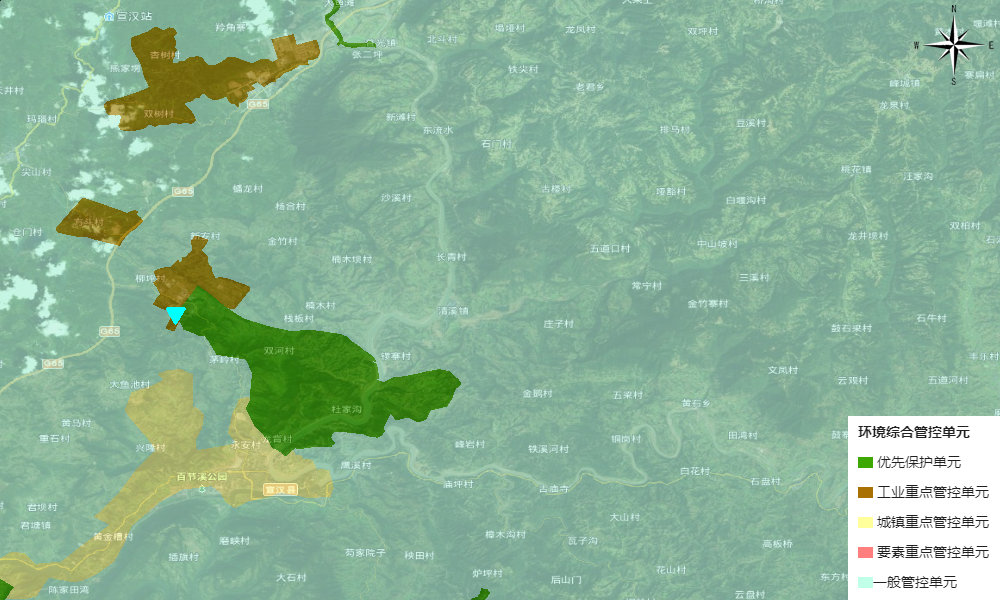 项目所在区域属于工业重点管控单元，项目区不在饮用水源保护区、自然保护区、风景名胜区、湿地公园、地质公园等各类生态保护红线范围内。（2）环境质量底线根据环境现状调查，项目位于达州市宣汉县普光经济开发区柳池工业园，区域属于环境空气质量达标区。项目区附近地表水体后河水质符合《地表水环境质量标准》(GB3838-2002)表1的Ⅲ类标准，项目生活污水依托已有设施收集后排入园区污水处理厂，不外排。建设区域周围噪声监测点位的昼间噪声值满足《声环境质量标准》(GB3096-2008)中3类区标准限值，区域声环境质量现状良好。根据工程分析，项目营运期各类污染物通过采取有效的污染防治措施后，均能够实现达标排放或合理妥善处理，对建设区域环境影响较小，不会改变区域环境功能类别，能够守住建设区域的环境质量底线。（3）资源利用上线本项目为废矿物油回收储存项目，营运期使用的能源主要为电能、水资源等。项目用电来自所在区域内已有电网，电量充足，能够为项目的用电提供保障；水资源来自城市自来水，用水量较小，不会对区域水资源造成影响。项目租用宣汉县弘泰电化有限责任公司闲置的厂房建设，不新增占地，且不涉及永久基本农田。本项目建成后，通过加强内部管理、污染物综合治理等方面采取合理可行的措施，以“节能、降耗、减污”为目标，有效控制污染。项目的电、气等能源，水、土地等资源的利用不会突破区域的资源利用上线。（4）环境准入负面清单根据《四川省国家重点生态功能区产业准入负面清单(第一批)(试行)》、《四川省国家重点生态功能区产业准入负面清单(第二批)(试行)》和《四川省长江经济带发展负面清单实施细则（试行）》（川长江办[2019]8号）等规定，本项目不在上述负面清单所列的区县或所列行业之列。本项目位于四川达州普光经济开发区柳池工业园内，符合园区的产业定位。对照《四川达州普光经济开发区总体规划（2019~2035）环境影响报告书》中产业准入环保负面清单，项目不属于禁止入驻园区的行业。综上，本项目建设符合“三线一单”管控机制要求，项目建设可行。2、生态环境分区管控根据达州市人民政府《关于落实生态保护红线、环境质量底线、资源利用上线制定生态环境准入清单实施生态环境分区管控的通知》（达市府发〔2021〕17号），全市行政区域从生态环境保护角度划分为优先保护、重点管控和一般管控三类环境管控单元。对照《达州市环境管控单元分布图》，本项目位于宣汉县工业重点管控单元，对应的管控要求为：应针对性地加强污染物排放控制和环境风险防控，解决生态环境质量不达标、生态环境风险突出等问题，制定差别化的生态环境准入要求；对环境质量不达标区域，提出污染物削减比例要求；对环境质量达标区域，提出允许排放量建议指标。宣汉县总体生态环境管控要求为：①加强小流域水环境保护，推动农村环保基础设施建设，全面推进农村环境综合整治、生活污水处理项目；大力开展沿河畜禽养殖污染整治，大力推广生态种植，减少农药化肥使用量；②打好升级版污染防治攻坚战。持续优化调整产业布局，以PM2.5和臭氧污染协同控制为重点，全面开展VOCs治理，实施移动源整治，持续推进空气质量精细化管理；③优化天然气化工、硫化工、锂钾综合开发、冶金建材、新材料等产业布局，切实做好危险化学品生产、使用、贮运、废弃全过程的安全防范措施，妥善处理好锂钾综合开发产业副产物及“三废”的综合利用途径或处置去向。本项目为废矿物油回收储存项目，报告针对各污染物提出了相应的控制措施及生态保护措施，减少各项污染物的排放量，项目“三废”及噪声经治理后达标排放，固废（含一般固废和危险废物）均得到合理处置，符合当地生态环境保护基本要求。区域环境功能类别不会应本项目实施发生改变，能够守住建设区域的环境质量底线。3、《四川省嘉陵江流域生态环境保护条例》符合性分析2021年11月25日四川省第十三届人民代表大会常务委员会第三十一次会议通过了《四川省嘉陵江流域生态环境保护条例》，本项目与其符合性分析见下表。表1-4  与《四川省嘉陵江流域生态环境保护条例》的符合性分析由上表分析，本项目符合《四川省嘉陵江流域生态环境保护条例》的相关规定。4、项目与国家危险废物政策符合性分析（1）与《危险废物贮存污染控制标准》（GB18597-2001）及2013年修改单符合性分析表1-5  与《危险废物贮存污染控制标准》及2013年修改单符合性分析（2）与《危险废物收集贮存运输技术规范》（HJ2025-2012）符合性分析表1-6  本项目与《危险废物收集贮存运输技术规范》符合性分析5、选址的合理性分析（1）外环境关系项目位于普光经开区西区的柳池功能区南部，租用宣汉县弘泰电化有限责任公司（已停产）闲置厂房建设。根据环评调查，外环境关系如下：弘泰公司厂区北面、东面、东南面均为山坡，坡上植被茂密；厂界南面为“宣汉县鑫泰电气化有限公司”，其厂界相邻；厂界西侧为园区道路，宽约24m，道路以西为“达州美特思乳胶制品有限公司”，厂界相距约25m。厂界与东面距凉水井水库直线距离最近约170m，中间被一山脊阻隔。本项目租用弘泰公司建设，用地面积约800m2，储油车间面积约450m2，位于公司西部，靠近进厂大门侧。车间东面为弘泰公司的生产车间（现已废弃）；南面隔一条内部道路后为厂区围墙；西面为办公楼，距离约10m；车间距西面园区道路约30m；北面为公司空地。拟用厂房与东面凉水井水库直线距离最近约250m。 （2）选址合理性分析①项目租用已建闲置厂房建设，不增加用地，该地使用性质属于工业用地，符合宣汉县土地利用总体规划。项目位于规划的工业园区内，符合四川达州普光经济开发区总体规划（2019-2035）。②项目建设影响区范围不涉及特殊环境敏感目标。项目建设区不属于城市建成区，评价范围内不涉及自然保护区、风景名胜区、基本农田、饮用水源地保护区等特殊环境敏感目标。③本项目工程地质与水文条件良好，适于建设；西侧邻园区道路，交通便利；电力、给水等设施齐备；不属于环境敏感区、洪泛区，周边无重点文物保护区等。④本项目租用弘泰公司闲置的原料车间（约450m2）建设储油车间，能够充分利用闲置资源，发挥最大的价值；同时减少项目投资。⑤项目建设与周围环境相协调。项目拟建区域位于工业园区，周围无住户，最近的柳坪村位于项目西北面，最近约1.78km。根据调查，项目所在区域夏季常年主导风向为东北风，柳坪村处于侧风向，项目不会对其造成影响。综上分析，本项目选址合理可行。1、产业政策符合性分析本项目为废矿物油收集、储存项目，根据《产业结构调整指导目录（2019年本）》，本项目产品、工艺及设备均不属于鼓励类、淘汰类和限制类的产业，项目属于允许类建设项目。项目已完成备案，备案号：川投资备【2204-511722-04-01-844127】FGQB-0160号。因此，本项目符合现行相关产业政策。2、与饮用水源的关系（1）生态保护红线本项目位于达州市宣汉县普光经济开发区柳池工业园弘泰电化厂区内。根据达州市人民政府《关于划定万源市、宣汉县和大竹县乡镇及以下集中式饮用水水源保护地保护区的批复》（达市府函[2020]124号），项目所在区域西面约250m的凉水井水库为宣汉县蒲江街道凉水井水库(村级)集中式饮用水水源地（湖库型）。供水水厂为宣汉县星源水利建设管理站凉水井供水站，供水规模为500吨/天，供水范围为蒲江街道永安村、茅岭村、双河村，官渡村，兴隆村等5个村；水厂取水水源为凉水井水库，取水口位于普光镇柳坪村11组（经度：E107°41′13.137″，纬度：N31°225′28.86″）。项目与所在区域饮用水取水点关系见下表。表1-2  项目与所在区域饮用水取水点关系表由上表可知，本项目用地范围不在宣汉县蒲江街道凉水井水库(村级)集中式饮用水水源地取水点及其一、二级保护区内。3、与“三线一单”的符合性根据环境保护部文件《关于以改善环境质量为核心加强环境影响评价管理的通知》（环环评〔2016〕150号）的要求，建设项目选址选线、规模、性质和工艺路线等应与“生态保护红线、环境质量底线、资源利用上线和环境准入负面清单”（以下简称“三线一单”）进行对照。（1）生态保护红线根据四川省人民政府《关于印发四川省生态保护红线方案的通知》（川府发〔2018〕24号），达州市宣汉县、万源市的部分地区涉及“大巴山生物多样性维护—水源涵养生态保护红线”；大竹县的部分地区涉及“川东南石漠化敏感生态保护红线”；达州市及其区县的城市饮用水源保护区和零散分布于四川盆地的自然保护区、风景名胜区、湿地公园、地质公园等各类生态保护重要区域为“盆中城市饮用水源—水土保持生态保护红线”。根据《达州市人民政府<关于落实生态保护红线、环境质量底线、资源利用上线制定生态环境准入清单实施生态环境分区管控的通知>》（达市府发〔2021〕17号），将全市行政区域从生态环境保护角度划分为优先保护、重点管控和一般管控三类环境管控单元，全市共划定46个综合环境管控单元。优先保护单元。以生态环境保护为主的区域，全市划分优先保护单元17个，主要包括生态保护红线、自然保护地、饮用水水源保护区等。重点管控单元。涉及水、大气、土壤、自然资源等资源环境要素重点管控的区域，全市划分重点管控单元22个，主要包括人口密集的城镇规划区和产业集聚的工业园区（工业集聚区）等，应不断提升资源利用效率，有针对性地加强污染物排放控制和环境风险防控，解决生态环境质量不达标、生态环境风险突出等问题，制定差别化的生态环境准入要求。对环境质量不达标区域，提出污染物削减比例要求。对环境质量达标区域，提出允许排放量建议指标。一般管控单元。除优先保护单元和重点管控单元之外的其他区域，全市共划分一般管控单元7个。本项目位于达州市宣汉县普光经济开发区柳池工业园，项目涉及到环境管控单元3个，涉及到管控单元见下表。表1-3  项目涉及到管控单元一览表达州市闽通环保科技有限公司宣汉闽通再生资源回收储存项目项目位于达州市宣汉县环境综合管控单元工业重点管控单元（管控单元名称：四川达州普光经济开发区（含锂钾综合开发产业园），管控单元编号：ZH51172220002）。项目与管控单元相对位置如下图所示。图1-1：项目与环境综合管控单元的位置关系图项目所在区域属于工业重点管控单元，项目区不在饮用水源保护区、自然保护区、风景名胜区、湿地公园、地质公园等各类生态保护红线范围内。（2）环境质量底线根据环境现状调查，项目位于达州市宣汉县普光经济开发区柳池工业园，区域属于环境空气质量达标区。项目区附近地表水体后河水质符合《地表水环境质量标准》(GB3838-2002)表1的Ⅲ类标准，项目生活污水依托已有设施收集后排入园区污水处理厂，不外排。建设区域周围噪声监测点位的昼间噪声值满足《声环境质量标准》(GB3096-2008)中3类区标准限值，区域声环境质量现状良好。根据工程分析，项目营运期各类污染物通过采取有效的污染防治措施后，均能够实现达标排放或合理妥善处理，对建设区域环境影响较小，不会改变区域环境功能类别，能够守住建设区域的环境质量底线。（3）资源利用上线本项目为废矿物油回收储存项目，营运期使用的能源主要为电能、水资源等。项目用电来自所在区域内已有电网，电量充足，能够为项目的用电提供保障；水资源来自城市自来水，用水量较小，不会对区域水资源造成影响。项目租用宣汉县弘泰电化有限责任公司闲置的厂房建设，不新增占地，且不涉及永久基本农田。本项目建成后，通过加强内部管理、污染物综合治理等方面采取合理可行的措施，以“节能、降耗、减污”为目标，有效控制污染。项目的电、气等能源，水、土地等资源的利用不会突破区域的资源利用上线。（4）环境准入负面清单根据《四川省国家重点生态功能区产业准入负面清单(第一批)(试行)》、《四川省国家重点生态功能区产业准入负面清单(第二批)(试行)》和《四川省长江经济带发展负面清单实施细则（试行）》（川长江办[2019]8号）等规定，本项目不在上述负面清单所列的区县或所列行业之列。本项目位于四川达州普光经济开发区柳池工业园内，符合园区的产业定位。对照《四川达州普光经济开发区总体规划（2019~2035）环境影响报告书》中产业准入环保负面清单，项目不属于禁止入驻园区的行业。综上，本项目建设符合“三线一单”管控机制要求，项目建设可行。2、生态环境分区管控根据达州市人民政府《关于落实生态保护红线、环境质量底线、资源利用上线制定生态环境准入清单实施生态环境分区管控的通知》（达市府发〔2021〕17号），全市行政区域从生态环境保护角度划分为优先保护、重点管控和一般管控三类环境管控单元。对照《达州市环境管控单元分布图》，本项目位于宣汉县工业重点管控单元，对应的管控要求为：应针对性地加强污染物排放控制和环境风险防控，解决生态环境质量不达标、生态环境风险突出等问题，制定差别化的生态环境准入要求；对环境质量不达标区域，提出污染物削减比例要求；对环境质量达标区域，提出允许排放量建议指标。宣汉县总体生态环境管控要求为：①加强小流域水环境保护，推动农村环保基础设施建设，全面推进农村环境综合整治、生活污水处理项目；大力开展沿河畜禽养殖污染整治，大力推广生态种植，减少农药化肥使用量；②打好升级版污染防治攻坚战。持续优化调整产业布局，以PM2.5和臭氧污染协同控制为重点，全面开展VOCs治理，实施移动源整治，持续推进空气质量精细化管理；③优化天然气化工、硫化工、锂钾综合开发、冶金建材、新材料等产业布局，切实做好危险化学品生产、使用、贮运、废弃全过程的安全防范措施，妥善处理好锂钾综合开发产业副产物及“三废”的综合利用途径或处置去向。本项目为废矿物油回收储存项目，报告针对各污染物提出了相应的控制措施及生态保护措施，减少各项污染物的排放量，项目“三废”及噪声经治理后达标排放，固废（含一般固废和危险废物）均得到合理处置，符合当地生态环境保护基本要求。区域环境功能类别不会应本项目实施发生改变，能够守住建设区域的环境质量底线。3、《四川省嘉陵江流域生态环境保护条例》符合性分析2021年11月25日四川省第十三届人民代表大会常务委员会第三十一次会议通过了《四川省嘉陵江流域生态环境保护条例》，本项目与其符合性分析见下表。表1-4  与《四川省嘉陵江流域生态环境保护条例》的符合性分析由上表分析，本项目符合《四川省嘉陵江流域生态环境保护条例》的相关规定。4、项目与国家危险废物政策符合性分析（1）与《危险废物贮存污染控制标准》（GB18597-2001）及2013年修改单符合性分析表1-5  与《危险废物贮存污染控制标准》及2013年修改单符合性分析（2）与《危险废物收集贮存运输技术规范》（HJ2025-2012）符合性分析表1-6  本项目与《危险废物收集贮存运输技术规范》符合性分析5、选址的合理性分析（1）外环境关系项目位于普光经开区西区的柳池功能区南部，租用宣汉县弘泰电化有限责任公司（已停产）闲置厂房建设。根据环评调查，外环境关系如下：弘泰公司厂区北面、东面、东南面均为山坡，坡上植被茂密；厂界南面为“宣汉县鑫泰电气化有限公司”，其厂界相邻；厂界西侧为园区道路，宽约24m，道路以西为“达州美特思乳胶制品有限公司”，厂界相距约25m。厂界与东面距凉水井水库直线距离最近约170m，中间被一山脊阻隔。本项目租用弘泰公司建设，用地面积约800m2，储油车间面积约450m2，位于公司西部，靠近进厂大门侧。车间东面为弘泰公司的生产车间（现已废弃）；南面隔一条内部道路后为厂区围墙；西面为办公楼，距离约10m；车间距西面园区道路约30m；北面为公司空地。拟用厂房与东面凉水井水库直线距离最近约250m。 （2）选址合理性分析①项目租用已建闲置厂房建设，不增加用地，该地使用性质属于工业用地，符合宣汉县土地利用总体规划。项目位于规划的工业园区内，符合四川达州普光经济开发区总体规划（2019-2035）。②项目建设影响区范围不涉及特殊环境敏感目标。项目建设区不属于城市建成区，评价范围内不涉及自然保护区、风景名胜区、基本农田、饮用水源地保护区等特殊环境敏感目标。③本项目工程地质与水文条件良好，适于建设；西侧邻园区道路，交通便利；电力、给水等设施齐备；不属于环境敏感区、洪泛区，周边无重点文物保护区等。④本项目租用弘泰公司闲置的原料车间（约450m2）建设储油车间，能够充分利用闲置资源，发挥最大的价值；同时减少项目投资。⑤项目建设与周围环境相协调。项目拟建区域位于工业园区，周围无住户，最近的柳坪村位于项目西北面，最近约1.78km。根据调查，项目所在区域夏季常年主导风向为东北风，柳坪村处于侧风向，项目不会对其造成影响。综上分析，本项目选址合理可行。1、产业政策符合性分析本项目为废矿物油收集、储存项目，根据《产业结构调整指导目录（2019年本）》，本项目产品、工艺及设备均不属于鼓励类、淘汰类和限制类的产业，项目属于允许类建设项目。项目已完成备案，备案号：川投资备【2204-511722-04-01-844127】FGQB-0160号。因此，本项目符合现行相关产业政策。2、与饮用水源的关系（1）生态保护红线本项目位于达州市宣汉县普光经济开发区柳池工业园弘泰电化厂区内。根据达州市人民政府《关于划定万源市、宣汉县和大竹县乡镇及以下集中式饮用水水源保护地保护区的批复》（达市府函[2020]124号），项目所在区域西面约250m的凉水井水库为宣汉县蒲江街道凉水井水库(村级)集中式饮用水水源地（湖库型）。供水水厂为宣汉县星源水利建设管理站凉水井供水站，供水规模为500吨/天，供水范围为蒲江街道永安村、茅岭村、双河村，官渡村，兴隆村等5个村；水厂取水水源为凉水井水库，取水口位于普光镇柳坪村11组（经度：E107°41′13.137″，纬度：N31°225′28.86″）。项目与所在区域饮用水取水点关系见下表。表1-2  项目与所在区域饮用水取水点关系表由上表可知，本项目用地范围不在宣汉县蒲江街道凉水井水库(村级)集中式饮用水水源地取水点及其一、二级保护区内。3、与“三线一单”的符合性根据环境保护部文件《关于以改善环境质量为核心加强环境影响评价管理的通知》（环环评〔2016〕150号）的要求，建设项目选址选线、规模、性质和工艺路线等应与“生态保护红线、环境质量底线、资源利用上线和环境准入负面清单”（以下简称“三线一单”）进行对照。（1）生态保护红线根据四川省人民政府《关于印发四川省生态保护红线方案的通知》（川府发〔2018〕24号），达州市宣汉县、万源市的部分地区涉及“大巴山生物多样性维护—水源涵养生态保护红线”；大竹县的部分地区涉及“川东南石漠化敏感生态保护红线”；达州市及其区县的城市饮用水源保护区和零散分布于四川盆地的自然保护区、风景名胜区、湿地公园、地质公园等各类生态保护重要区域为“盆中城市饮用水源—水土保持生态保护红线”。根据《达州市人民政府<关于落实生态保护红线、环境质量底线、资源利用上线制定生态环境准入清单实施生态环境分区管控的通知>》（达市府发〔2021〕17号），将全市行政区域从生态环境保护角度划分为优先保护、重点管控和一般管控三类环境管控单元，全市共划定46个综合环境管控单元。优先保护单元。以生态环境保护为主的区域，全市划分优先保护单元17个，主要包括生态保护红线、自然保护地、饮用水水源保护区等。重点管控单元。涉及水、大气、土壤、自然资源等资源环境要素重点管控的区域，全市划分重点管控单元22个，主要包括人口密集的城镇规划区和产业集聚的工业园区（工业集聚区）等，应不断提升资源利用效率，有针对性地加强污染物排放控制和环境风险防控，解决生态环境质量不达标、生态环境风险突出等问题，制定差别化的生态环境准入要求。对环境质量不达标区域，提出污染物削减比例要求。对环境质量达标区域，提出允许排放量建议指标。一般管控单元。除优先保护单元和重点管控单元之外的其他区域，全市共划分一般管控单元7个。本项目位于达州市宣汉县普光经济开发区柳池工业园，项目涉及到环境管控单元3个，涉及到管控单元见下表。表1-3  项目涉及到管控单元一览表达州市闽通环保科技有限公司宣汉闽通再生资源回收储存项目项目位于达州市宣汉县环境综合管控单元工业重点管控单元（管控单元名称：四川达州普光经济开发区（含锂钾综合开发产业园），管控单元编号：ZH51172220002）。项目与管控单元相对位置如下图所示。图1-1：项目与环境综合管控单元的位置关系图项目所在区域属于工业重点管控单元，项目区不在饮用水源保护区、自然保护区、风景名胜区、湿地公园、地质公园等各类生态保护红线范围内。（2）环境质量底线根据环境现状调查，项目位于达州市宣汉县普光经济开发区柳池工业园，区域属于环境空气质量达标区。项目区附近地表水体后河水质符合《地表水环境质量标准》(GB3838-2002)表1的Ⅲ类标准，项目生活污水依托已有设施收集后排入园区污水处理厂，不外排。建设区域周围噪声监测点位的昼间噪声值满足《声环境质量标准》(GB3096-2008)中3类区标准限值，区域声环境质量现状良好。根据工程分析，项目营运期各类污染物通过采取有效的污染防治措施后，均能够实现达标排放或合理妥善处理，对建设区域环境影响较小，不会改变区域环境功能类别，能够守住建设区域的环境质量底线。（3）资源利用上线本项目为废矿物油回收储存项目，营运期使用的能源主要为电能、水资源等。项目用电来自所在区域内已有电网，电量充足，能够为项目的用电提供保障；水资源来自城市自来水，用水量较小，不会对区域水资源造成影响。项目租用宣汉县弘泰电化有限责任公司闲置的厂房建设，不新增占地，且不涉及永久基本农田。本项目建成后，通过加强内部管理、污染物综合治理等方面采取合理可行的措施，以“节能、降耗、减污”为目标，有效控制污染。项目的电、气等能源，水、土地等资源的利用不会突破区域的资源利用上线。（4）环境准入负面清单根据《四川省国家重点生态功能区产业准入负面清单(第一批)(试行)》、《四川省国家重点生态功能区产业准入负面清单(第二批)(试行)》和《四川省长江经济带发展负面清单实施细则（试行）》（川长江办[2019]8号）等规定，本项目不在上述负面清单所列的区县或所列行业之列。本项目位于四川达州普光经济开发区柳池工业园内，符合园区的产业定位。对照《四川达州普光经济开发区总体规划（2019~2035）环境影响报告书》中产业准入环保负面清单，项目不属于禁止入驻园区的行业。综上，本项目建设符合“三线一单”管控机制要求，项目建设可行。2、生态环境分区管控根据达州市人民政府《关于落实生态保护红线、环境质量底线、资源利用上线制定生态环境准入清单实施生态环境分区管控的通知》（达市府发〔2021〕17号），全市行政区域从生态环境保护角度划分为优先保护、重点管控和一般管控三类环境管控单元。对照《达州市环境管控单元分布图》，本项目位于宣汉县工业重点管控单元，对应的管控要求为：应针对性地加强污染物排放控制和环境风险防控，解决生态环境质量不达标、生态环境风险突出等问题，制定差别化的生态环境准入要求；对环境质量不达标区域，提出污染物削减比例要求；对环境质量达标区域，提出允许排放量建议指标。宣汉县总体生态环境管控要求为：①加强小流域水环境保护，推动农村环保基础设施建设，全面推进农村环境综合整治、生活污水处理项目；大力开展沿河畜禽养殖污染整治，大力推广生态种植，减少农药化肥使用量；②打好升级版污染防治攻坚战。持续优化调整产业布局，以PM2.5和臭氧污染协同控制为重点，全面开展VOCs治理，实施移动源整治，持续推进空气质量精细化管理；③优化天然气化工、硫化工、锂钾综合开发、冶金建材、新材料等产业布局，切实做好危险化学品生产、使用、贮运、废弃全过程的安全防范措施，妥善处理好锂钾综合开发产业副产物及“三废”的综合利用途径或处置去向。本项目为废矿物油回收储存项目，报告针对各污染物提出了相应的控制措施及生态保护措施，减少各项污染物的排放量，项目“三废”及噪声经治理后达标排放，固废（含一般固废和危险废物）均得到合理处置，符合当地生态环境保护基本要求。区域环境功能类别不会应本项目实施发生改变，能够守住建设区域的环境质量底线。3、《四川省嘉陵江流域生态环境保护条例》符合性分析2021年11月25日四川省第十三届人民代表大会常务委员会第三十一次会议通过了《四川省嘉陵江流域生态环境保护条例》，本项目与其符合性分析见下表。表1-4  与《四川省嘉陵江流域生态环境保护条例》的符合性分析由上表分析，本项目符合《四川省嘉陵江流域生态环境保护条例》的相关规定。4、项目与国家危险废物政策符合性分析（1）与《危险废物贮存污染控制标准》（GB18597-2001）及2013年修改单符合性分析表1-5  与《危险废物贮存污染控制标准》及2013年修改单符合性分析（2）与《危险废物收集贮存运输技术规范》（HJ2025-2012）符合性分析表1-6  本项目与《危险废物收集贮存运输技术规范》符合性分析5、选址的合理性分析（1）外环境关系项目位于普光经开区西区的柳池功能区南部，租用宣汉县弘泰电化有限责任公司（已停产）闲置厂房建设。根据环评调查，外环境关系如下：弘泰公司厂区北面、东面、东南面均为山坡，坡上植被茂密；厂界南面为“宣汉县鑫泰电气化有限公司”，其厂界相邻；厂界西侧为园区道路，宽约24m，道路以西为“达州美特思乳胶制品有限公司”，厂界相距约25m。厂界与东面距凉水井水库直线距离最近约170m，中间被一山脊阻隔。本项目租用弘泰公司建设，用地面积约800m2，储油车间面积约450m2，位于公司西部，靠近进厂大门侧。车间东面为弘泰公司的生产车间（现已废弃）；南面隔一条内部道路后为厂区围墙；西面为办公楼，距离约10m；车间距西面园区道路约30m；北面为公司空地。拟用厂房与东面凉水井水库直线距离最近约250m。 （2）选址合理性分析①项目租用已建闲置厂房建设，不增加用地，该地使用性质属于工业用地，符合宣汉县土地利用总体规划。项目位于规划的工业园区内，符合四川达州普光经济开发区总体规划（2019-2035）。②项目建设影响区范围不涉及特殊环境敏感目标。项目建设区不属于城市建成区，评价范围内不涉及自然保护区、风景名胜区、基本农田、饮用水源地保护区等特殊环境敏感目标。③本项目工程地质与水文条件良好，适于建设；西侧邻园区道路，交通便利；电力、给水等设施齐备；不属于环境敏感区、洪泛区，周边无重点文物保护区等。④本项目租用弘泰公司闲置的原料车间（约450m2）建设储油车间，能够充分利用闲置资源，发挥最大的价值；同时减少项目投资。⑤项目建设与周围环境相协调。项目拟建区域位于工业园区，周围无住户，最近的柳坪村位于项目西北面，最近约1.78km。根据调查，项目所在区域夏季常年主导风向为东北风，柳坪村处于侧风向，项目不会对其造成影响。综上分析，本项目选址合理可行。建设内容建设内容建设内容1、项目建设内容本项目租用弘泰公司闲置的场地约800m2，其中原料车间（拟建设储油车间）1个，约450m2，同时租用办公用房3间，面积约100m2，空坝约250m2。建设废矿物油回收储存项目，拟在车间内安装储油罐2个（φ2.8×8.2m），容积约50m3（储油量约40t），同时配套安装装卸油的动力泵，并对储存区、装卸区进行防腐防渗，配套建设消防、环保等设施。项目组成和可能产生的环境问题见下表。表2-1  项目组成和可能产生的环境问题2、产品方案及产能本项目产品为收集的废矿物油，预计年收集废矿物油2000吨，收集运输委托遂宁市佳安运输有限公司进行。项目设计安装2个容积均为50m3的储油罐，最大储存量按80%计，约为80m3，折合约70t（废矿物油密度约875kg/m3）。项目按转运车辆1次转运30t计，则需转运70次/年，平均约5天转运1次。由下游接收处置单位四川金谷环保科技有限公司负责运输，该公司已与广安宏远物流有限公司签订了《危险品运输协议》。根据《国家危险废物名录（2021年版）》，“HW08废矿物油与含矿物油废物”的种类见下表。表2-2    项目废矿物油收集种类清单根据《危险废物经营许可证管理办法》（2016修订）的第三条：“危险废物经营许可证按照经营方式，分为危险废物收集、贮存、处置综合经营许可证和危险废物收集经营许可证。领取危险废物综合经营许可证的单位，可以从事各类别危险废物的收集、贮存、处置经营活动；领取危险废物收集经营许可证的单位，只能从事机动车维修活动中产生的废矿物油和居民日常生活中产生的废镉镍电池的危险废物收集经营活动。”根据上述规定，本项目收集范围为机动车维修活动中产生的废矿物油。同时收集的废矿物油应满足下表要求。表2-3    项目收集废矿物油质量参数表3、主要生产单元本项目不涉及生产加工，仅为储存，生产单元为储存区，面积为100m2，均采取防渗、防腐处理。4、主要工艺本项目属仓储项目，无生产加工工艺。营运期场内工艺流程为：运输车辆进场→卸油进罐→储存→装车外运。5、主要生产设施及设施参数表2-4  项目主要设备清单6、主要原辅材料及燃料的种类和用量本项目原料为废矿物油，收集范围及对象为达州市范围的汽车4S店、汽修厂等产生的废矿物油，预计年收集量为2000吨。表2-5  主要原辅材料及能源消耗预计表7、水平衡分析项目油罐不进行清洗，用水环节为生活用水，生活污水收集后排至园区污水管网。8、劳动定员及工作制度项目劳动定员4人，年工作350天，每天24小时值班。9、厂区平面布置介绍根据建设单位提供的平面布置图，项目租用的闲置厂房（原为原料库房）位于宣汉县弘泰电化有限责任公司地块的西侧，靠近西面的进厂大门，便于运输。该厂房南北长约35m、东西宽约13m，厂房进出大门位于西面南侧。车间内拟建储油罐区设置在东侧北端，储油罐区西侧拟设置为废矿物油装卸平台；南侧为收集车辆停放区。同时在该车间进厂大门北侧设置1个危险废物暂存间，在装卸平台北侧建1个消防沙池。项目拟利用弘泰公司已建的办公楼，作为办公、生活（值班）房，办公楼位于储油车间的西面约10m，本项目拟利用3间。项目使用区域平面布置情况见附图。 工艺流程和产排污环节工艺流程和产排污环节1、施工期工艺流程和产排污环节（1）工艺流程本项目为新建项目，租用宣汉县弘泰电化有限责任公司闲置厂房建设。本项目拟对租用的车间进行维修、拆除里面的废弃设施后，再进行地面防渗处理，并安装储油罐等，办公生活用房利用已有的建筑。施工期主要为原有建筑维护，废矿物油储存间及辅助工程建设、地面防渗防腐、设备安装、工程验收等工序。施工期的产污工艺流程及产污位置如下图。（2）产污环节废气：主要来自施工作业产生的扬尘、地面刷防渗漆产生的有机废气。废水：主要包括少量施工废水及生活废水。噪声：主要来源于钻机、切割机等产生的机械噪声。固体废物：主要为原拆除时产生建筑废渣、废弃设备包装材料等固体废物，以及施工人员生活垃圾等。2、运营期工艺流程和产排污环节（1）工艺流程本项目仅进行废矿物油的收集和贮存，不涉及废矿物油利用及后续处置再生环节。收集范围及对象为达州市范围内的4S店、汽修厂等产生的废矿物油。项目废矿物油收集运输作业委托遂宁市佳安运输有限公司完成。项目建成后最大贮存量70t（储油罐液位按80%计，废矿物油密度按875kg/m3计），约5天转运一次，年最大转运次数为70次。由下游接收处置单位四川金谷环保科技有限公司负责运输，该公司已与广安宏远物流有限公司签订了《危险品运输协议》①项目收集范围内的产油企业各自厂内收集的废矿物油达到一定量后，通知达州市闽通环保科技有限公司进行收集。公司则安排收油罐车（5t）至产油企业收集，由收油罐车自带的小型油泵和输油软管抽取输送至封闭的油罐内，然后封闭运至项目厂区。②废矿物油进厂后，再由油罐车配备的输油泵抽出至厂区的储油罐内，采用顶部浸没式输送至储油罐内。此工序会产生少量挥发性有机气体。③每个储油罐内废矿物油达到约35t后(最大收集量不超过储油罐荷载储存量的80%)，通知下游有资质的单位（四川金谷环保科技有限公司），由其安排储油罐车（运输单位为广安宏远物流有限公司）对项目收集的废矿物油进行转运，运至下游有资质单位（四川金谷环保科技有限公司）处理。项目运营期工艺流程如下图：（2）产污环节废水：主要废水为员工的生活污水。废气：主要为油罐呼吸废气及车辆运输废气等。噪声：主要为车辆运输及输送泵等设备产生的噪声。固体废弃物：主要为员工生活垃圾、含油锯末、含油手套等。与项目有关的原有环境污染问题本项目为新建，不存在与项目有关的原有环境污染问题。项目用地原为宣汉县弘泰电化有限责任公司，由于其生产经营不善，现已停止生产，该场址已废弃多年。根据环评调查，项目租用的车间原为材料库房，由于长期闲置，缺乏维护，封闭的墙体已部分损坏，车间内有少量废弃的设施。本次建对车间四周进行重新封闭，对车间内的废弃物品进行清理。区域环境质量现状区域环境质量现状区域环境质量现状区域环境质量现状区域环境质量现状1、大气环境（1）达标区判定根据达州市生态环境局官方网站2020年6月5日发布的《2019年达州市环境状况公报》，2019年全市空气质量日均值达标率为91.3%（实况），较上年提高2.9个百分点（2018年实况为88.4%）。市城区及各县（市）空气质量达标率为82.5%~97.0%，其中，宣汉县94.5%，万源市97.0%，开江县93.7%，渠县91.5%，大竹县88.8%，市城区82.5%。全市环境空气中主要污染物PM10、PM2.5和O3。市城区SO2、CO、O3年评价结果达标，NO2、PM10、PM2.5年评价结果超标；各县（市）SO2、NO2、PM10、CO、O3年评价结果均达标；PM2.5年评价结果除大竹县超标外，其余各县（市）均达标。本项目位于达州市宣汉县普光经济开发区，所在区域为环境空气质量为达标区。（2）补充监测根据项目特点，对项目的特征污染物（非甲烷总烃）引用四川省汉谱环境检测服务有限公司出具的《达州美特思乳胶制品有限公司新建年产30万张乳胶床垫、200万只枕头、2000吨片材项目监测报告》（汉谱HB〔2019〕第0036号）进行评价。该监测点位于项目区西面（侧风向）约80m，监测时间为2019年12月，时间间隔较短，且在这期间区域无较大的排放同类污染物的企业增加，因此引用该监测报告可行。监测结果见下表。 表3-1  环境空气（非甲烷总烃）现状评价结果表由上表可见，项目区环境空气中项目特征因子非甲烷总烃的占标率均小于100%。说明项目所在地环境空气质量（非甲烷总烃）能够满足相关要求。2、地表水环境根据调查，项目周围的地表水体为后河，项目区域地表水环境质量引用四川省汉谱环境检测服务有限公司出具的《达州美特思乳胶制品有限公司新建年产30万张乳胶床垫、200万只枕头、2000吨片材项目监测报告》（汉谱HB〔2019〕第0036号）进行评价。达州美特思乳胶制品有限公司“新建年产30万张乳胶床垫、200万只枕头、2000吨片材项目项目”位于本项目西面约55m处，废水均是经园区污水管道收集后排至园区污水厂，最后排至后河。四川省汉谱环境检测服务有限公司于2020年1月2日~3日对园区污水厂废水排放口上下游进行了采样监测，共监测了pH、COD、BOD5、NH3-N、TP、锌6项。监测结果及评价结果详见下表。表3-2  地表水环境质量评价结果由上表可知，项目所在区域地表水后河监测断面各项评价指标的单线指数值均小于1，能够达到《地表水环境质量标准》（GB3838-2002）Ⅲ类水域水质标准，区域地表水环境质量良好。3、声环境四川融华环境检测有限公司于2022年4月1日，对公司厂区周围设2个环境噪声监测点位。将监测结果与评价标准进行对照，得出评价结果如下表。 表3-3  环境噪声现状评价结果表由上表可知，项目评价区域声环境质量能满足《声环境质量标准》（GB3096-2008）中的3类区标准。4、生态环境本项目位于达州市宣汉县普光经济开发区柳池工业园弘泰电化厂区内，根据现场调查，除项目区南面、西面为生产企业外，其余方向上均为林地、坡地，植被覆盖率较高。项目周边主要植被为人工种植的农作物，例如常见的小麦、玉米等，无天然林及珍稀植被，场区基本无大型兽类出没，陆生动物主要有山雀、蛇、兔等，以及各类昆虫和鼠等小型啮齿类动物等。本项目区域内无国家及省市级重点保护的濒危、稀有动植物及受保护的野生动植物，无自然保护区和风景名胜区，属于生态环境非敏感区，区域生态环境现状质量一般。5、地下水对于项目区域地下水现状，本次评价引用四川省汉谱环境检测服务有限公司出具的《达州美特思乳胶制品有限公司新建年产30万张乳胶床垫、200万只枕头、2000吨片材项目监测报告》（汉谱HB〔2019〕第0036号），评价项目所在区域地下水现状。该项目共在厂址周边设置了3个地下水监测点位，监测及评价结果详见下表。表3-4  地下水监测结果     单位：mg/L从上表可以看出，项目区域地下水监测因子的标准指数均小于1，均满足《地下水质量标准》（GB/T 14848-2017）III类标准。6、土壤环境对于项目区域土壤现状，本次评价引用四川省汉谱环境检测服务有限公司出具的《达州美特思乳胶制品有限公司新建年产30万张乳胶床垫、200万只枕头、2000吨片材项目监测报告》（汉谱HB〔2019〕第0036号），评价项目所在区域土壤现状。根据引用监测报告，在美特思公司占地范围内中部（1#）；占地范围外北侧（2#）、南侧（3#）分别设置1个监测点，3个点均位于本项目西侧。1#执行《土壤环境质量 建设用地土壤污染风险管控标准》（GB15618-2018）、2#、3#执行《土壤环境质量农用地土壤污染风险管控标准》（GB15618-2018）中相关项目土壤环境风险管制值。评价方法：将监测结果与评价标准进行对照，得出评价结果见下表。表3-5  土壤环境现状评价结果表（1#）  单位：mg/kg表3-6  土壤环境现状评价结果表（2#、3#）  单位：mg/kg由上表可知，项目区及周围土壤中各种监测指标均无超标现象，项目区内土壤满足《土壤环境质量 建设地土壤污染风险管控标准》（GB36600-2018）表1限值要求；项目区外土壤满足《土壤环境质量农用地土壤污染风险管控标准》（GB15618-2018）中相关限制要求。 环境保护目标1、大气环境项目位于四川达州普光经济开发区柳池工业区内，厂界外500m范围内无自然保护区、风景名胜区、文化区域、居民集中居住区等保护目标。2、声环境项目厂界外50米范围内无住户、医院、学校等声环境保护目标。3、地下水环境根据调查，项目厂界外500米范围内的无地下水集中式饮用水水源和热水、矿泉水、温泉等特殊地下水资源。4、地表水环境项目区附近地表水体为后河，位于现目区东面约7.5km，地表水主要保护后河水质满足《地表水质量标准》（GB 3838-2002）Ⅲ类水域水质标准。5、生态环境根据现场调查，项目区域内不涉及自然保护区、森林公园及风景名胜区、生活饮用水水源保护区及其他需要特别保护区域，区域内无国家保护的重点野生动植物，无名木古树及珍稀动植物等，无特殊文物保护单位。 污染物排放控制标准1、废气施工期扬尘执行《四川省施工场地扬尘排放标准》（DB512682-2020）。表3-7  四川省施工场地扬尘排放限值营运期大气污染物执行《大气污染物综合排放标准》（GB16297-1996）表2无组织排放标准，周界外非甲烷总烃无组织浓度最高点限值4.0mg/m3。2、废水项目无生产废水产生；生活污水依托已有设施收集后，排入园区污水管网，最终由园区污水处理厂处理后达标排放。3、固体废物一般固废执行《一般工业企业固体废物贮存、处置场污染控制标准》（GB18599-2020）的要求；危险废物执行《危险废物贮存污染控制标准》（GB18597-2001）及2013年修改单的要求。4、噪声施工期执行《建筑施工场界环境噪声排放标准》(GBl2523－2011)标准；昼间≤70dB(A)       夜间≤55dB(A)营运期执行《工业企业厂界环境噪声排放标准》(GB12348－2008)中3类区标准。昼间≤65dB(A)       夜间≤55dB(A)总量控制指标国家目前的总量控制指标为二氧化硫(SO2)、化学需氧量(COD)、氨氮(NH3-N)和氮氧化物(NOX)。本项目不产生生产废水；生活污水依托已有设施收集后，排入园区污水管网，最终由园区污水处理厂处理后达标排放。废矿物油储存、转移过程产生的VOCs（非甲烷总烃）排放量为0.2t/a，由于排放量小且呈无组织排放，不纳入总量控制要求。施工期环境保护措施施工期环境保护措施1、大气环境保护措施施工期废气主要为扬尘和装修废气。建设单位应采取如下控制措施：①原有建筑内设施除时采用人工拆除，产生的废弃建渣及时外运，减少在场内堆放，确需堆放的，在堆放期间采取覆盖、洒水抑尘等措施，产生的扬尘对环境影响很小。②运输车辆通过采取密闭运输、对道路尘土及时清扫，保持道路清洁等措施，可有效减少运输扬尘产生。少量尾气将随大气扩散，基本上不会影响该区域大气环境质量。③对储油罐区、装卸平台的地面防渗选用环保型材料，尽量选用水性防渗材料，减少装修过程中挥发性有机气体的产生量，对周边大气环境质量影响不大。项目施工场所通风条件较好，产生的少量异味气体对环境、工人影响很小。在施工期间采取上述措施后，施工扬尘及施工机械废气等对区域环境空气质量不会产生明显的污染性影响。2、废水控制措施施工期废水为工人洗手废水和工具清洗废水，废水的主要污染物为SS，另有少量油污，基本没有有机污染物。这类废水可通过厂区内已有的沉淀池收集，沉淀后作为厂区内的防尘洒水，不外排。施工期工人的少量生活污水依托厂区内已有的化粪池收集后，排至园区管网。通过采取以上措施后，可避免施工废水对周围环境造成污染性影响。   3、噪声防治措施施工期噪声主要来源于施工设备和运输车辆，主要的高噪声设备为装载机和运输车辆等，这些噪声源的强度在70～90dB(A）。施工噪声预测结果见下表。表4-1   施工噪声预测结果表   单位：dB(A)从上表可知，施工噪声影响范围较小（昼间影响范围内30m，夜间影响范围为100m）。建设单位在施工过程中应采取以下控制措施：①在满足工艺要求的前提下，首先选用先进的、噪声较低的环保型设备，严格按操作规程使用各类机械，并及时维修保养，使机器设备处于良好的运行状态。②加强施工管理和施工组织，合理安排施工时间，尽量缩短施工期；尽可能避免大量高噪声设备同时施工。合理布局施工场地，噪声较大的设备尽量布置在地块中部，降低对周围环境的影响。③坚持文明施工，对施工器具应该轻拿轻放，严禁抛掷，降低人为噪声。④运输车辆进入施工现场应减速行驶、并禁止鸣笛。通过严格的施工管理和落实以上控制措施后，项目施工场界噪声能够满足《建筑施工场界环境噪声排放限值》（GB12523-2011）的相关要求。评价认为，项目施工活动不会对区域声环境质量造成污染性影响。4、固体废物施工期产生的固体废物主要有建筑垃圾和废弃包装材料。①建筑垃圾主要包括废木料、废金属、废钢筋等杂物，分别收集堆放于指定地点。对可以回收利用的（如废钢铁、包装材料等）部分建筑垃圾应尽量集中收集，送到废品回收站回收利用。厂房维护等产生的少量不能回收利用的建筑垃圾，及时清运至当地建设管理部门指定的建筑垃圾堆埋场处理。②严禁将建筑垃圾随意丢弃至附近山林、荒坡，更不得混入生活垃圾。③生活垃圾在办生活区设垃圾桶收集，定期清运至场镇垃圾收集点，由环卫部门负责收集处理，严禁乱堆乱扔。采取上述措施后，项目施工期的固体废物不会对环境产生不利影响。5、生态环境保护措施本项目租用已建厂房建设，不新增占地，土地性质为工业用地，不会对周围植被造成破坏。建设单位应合理安排施工期，施工结束后，及时对场地进行硬化，防止雨水冲刷增加水土流失量。采取以上措施后，项目施工期对环境影响很小，其环境影响可以接受。运营期环境影响和保护措施运营期环境影响和保护措施运营期环境影响和保护措施运营期环境影响和保护措施运营期环境影响和保护措施运营期环境影响和保护措施运营期环境影响和保护措施运营期环境影响和保护措施1、废气（1）废气产生情况废矿物油正常贮存时由于储存罐大小呼吸会产生一定废气（呼吸废气），油料装卸时，使用油泵泵送过程也会产生一定的废气（装卸废气），均为挥发的废矿物油，属于VOCs（以非甲烷总烃计）。另外，运输车辆会产生少量的燃油废气等。①呼吸废气项目储油罐采用密封固定顶罐，储存过程中损失主要为“大呼吸”及“小呼吸。大呼吸：当储油罐进、出油时，由于输转油料致使储油罐排除油蒸气和吸入空气所导致的损失叫“大呼吸”损失。小呼吸：静止状态下，由于储罐内温度、压力变化，引起油面蒸汽逸出罐外，造成的损耗称为“小呼吸”损失。根据《散装液态石油产品损耗标准》（GB11085-89），卧式储油罐的储存损耗率（小呼吸）可忽略不计。大呼吸为装卸时产生，纳入装卸废气计算。②装卸废气项目设计配置2辆专用运输车收集废矿物油，在装卸车的过程中均是通过密封的管道输送，出油口产生的非甲烷总烃量极少。在装卸油时，油料损耗（储油罐大呼吸排出油蒸气）系数为0.01%。按照年收集废矿物油2000吨计算，得出项目油气产生量为0.2t/a，为无组织排放。③汽车尾气本项目涉及到废矿物油的厂内运输，因此场区会有部分危废运输车辆进出，会产生少量汽车尾气。由于周边条件较为开阔且运输量不大，汽车尾气对环境影响很小。（2）废气排放情况①呼吸废气项目储存罐“大小呼吸”废气VOCS（以非甲烷总烃计）总量为0.2t/a，产生速率为 0.024kg/h。项目VOCS产生量及速率均很小，通过加强通风，废气无组织排放厂界浓度很低，满足《大气污染物综合排放标准》（GB16297-1996）中非甲烷总烃无组织排放浓度要求（4mg/m3）。②装卸废气项目装卸过程废气VOCS（以非甲烷总烃计）量极小，通过加强通风，规范操作，废气无组织排放厂界浓度可低于4.0mg/m，满足《大气污染物综合排放标准》（GB16297-1996）中非甲烷总烃无组织排放浓度要求（4.0mg/m3）。③汽车尾气由于汽车进出项目区的时间短，且汽车数量很少，项目处于宽敞地带，少量尾气将随大气扩散，基本上不会影响该区域大气环境质量。（3）废气排放情况表4-2  废气产排污节点、污染物及污染治理设施信息表表4-3  大气污染物无组织排放表表4-4  大气污染物年排放量核算表（4）监测要求根据《排污单位自行监测技术指南 总则》（HJ819-2017）文件，并结合本项目污染物的特点，制定营运期废气监测计划见下表。 表4-5  营运期监测计划（5）非正常排放情况本项目不会出现废气非正常排放的情况。表4-6  污染源非正常排放量核算表（6）环境影响本项目废气污染物主要为挥发性有机物，通过采取加强车间通风换气、规范操作流程等防治措施，能够有效降低废气污染物的排放量，对周围环境的污染影响较小，对所在区域大气环境影响程度为可以接受的影响程度。2、废水（1）产排污环节及产生量本项目废矿物油储存间无需冲洗。营运期废水主要为生活污水。项目生活污水主要为办公、生活区的废水。本项目在厂内生活的员工数为4人，均在厂区住宿，其用水量按120L/人·d计，则项目生活用水量为0.48m3/d（168m3/a）。生活用水产污系数按0.9计，则项目生活污水产生量为0.43m3/d（151.2m3/a）。（2）治理措施及排放情况生活污水经已有的化粪池（50m3）收集，化粪池已与西面园区道路下的污水管网接通，项目废水可排至园区污水厂处理。另外，厂界外建设雨水沟，杜绝场外雨水进入场内；场内作业区四周建雨水沟，收集排入雨水池。表4-7  废水污染源强核算经过及相关参数一览表表4-8  废水类别、污染物及污染治理设施信息表（3）监测要求项目生活污水依托园区污水处理厂处理。因此不制定废水监测计划。（4）措施可行性及达标分析项目租用的厂区内已建化粪池（50m3）能够收集约半年的废水量，能够满足收集要求。根据本项目废水来源于办公生活区，污染物排放特征，确定本项目污水排放标准达到《污水综合排放标准》（GB8978-1996）三级排放标准后进入污水管网进入园区污水处理厂处理。柳池工业园区污水处理厂于2016年2月正式投入运行，设计规模为一期5000m3/d，主体工艺采用氧化沟+深度处理，出水达到《城镇污水处理厂污染物排放标准》（GB18918-2002）一级A标后经管道排入后河。（4）依托污水处理厂可行性分析：根据调查，柳池工业园污水处理厂位于园区东南部，设计处理处置规模为2万m3/d，分期建设。目前已建污水处理厂处理规模为5000m3/d，于2016年2月正式投入运行，污水厂主体工艺采用氧化沟+深度处理，出水达到《城镇污水处理厂污染物排放标准》（GB18918-2002）一级A标后经管道排入后河。目前该污水处理厂已建成投入运行，纳污范围主要为柳池工业园区范围的生产生活污水。本项目废水为职工生活污水，水质能够达到达到《污水综合排放标准》（GB8978-1996）三级排放标准，满足污水厂进水要求。本项目污水量约0.43m3/d，远小于园区污水处理厂的处理能力，仅占0.0086%，水量不会突破污水厂的处理能力上线。项目西面道路下已有污水收集管网，标高低于项目化粪池出水口标高，化粪池出水口可自流排至污水管网，最终进入园区污水厂处理。因此，本项目生活污水排入园区污水处理厂处理是可行的，也是可靠的。采取上述措施处理后，项目废水不会对区域地表水环境产生影响。所采取的措施经济合理，技术可行。3、噪声（1）噪声源强项目运营期间，噪声主要来源于输送油泵、运输车辆等机械设备，噪声持续时间主要集中在运输车辆进出厂区及装卸油阶段，持续时间约和跟类比相同类型的设备噪声，声源强度为80~85dB（A）。项目主要噪声污染源源强核算结果及相关参数见下表。         表4-9  主要噪声污染源源强一览表    单位：dB（A）（2）噪声治理措施①优选设备。尽量选择低噪声且符合国家噪声标准的设备。建立设备定期维护、保养的管理制度，定期对设备进行维护、保养，使其处于较低的声级水平。②优化布局、建筑隔声。在总体布置上，将所有生产设备布置在封闭的车间内，厂界建设围墙；充分利用建筑物阻隔声波传播，减少噪声对厂界外环境的影响。③加强原培训和管理，严格遵守操作规程，避免抽油泵空转，降低噪声值。④加强运输车辆的管理。合理安排运输、装卸作业时间，场内设置减速、禁鸣等标识加以的引导，减轻运输车辆噪声影响。⑤加强厂区绿化工程，以增加其对噪声的消、吸作用。⑥加强职工环保意识教育，提倡文明生产，防止人为噪声，最大限度减少流动噪声源。在高噪声作业场所，对作业人员和管理人员发放个人劳动卫生防护用品。（3）噪声排放达标性分析本项目噪声主要来自装卸作业时的设备噪声，属于间歇排放。根据类比调查，装卸作业时整体噪声在65~70dB(A)，同时项目2套设备不会同时作业，车辆和油泵也不会同时运行，因此，项目作业时的噪声的强度最大为70dB（A），经距离衰减、建筑隔声后，厂界贡献值低于60dB（A）。项目噪声主要噪声设备均在储油车间内，本报告将项目主要噪声源进行能量叠加后所得到的合成声级视为一个声源，并以半球向外辐射传播，仅考虑声源的距离衰减进行预测。按照“环评导则”推荐的噪声衰减预测模式，对项目场界点给出噪声贡献值，经预测计算得到的结果见下表。表4-10  噪声预测计算结果   单位：dB(A)由上表预测结果可知，本项目在采取优选设备、建筑隔声、基础减振、距离衰减等措施的情况下，项目厂界四周噪声贡献值均能够满足《工业企业厂界环境噪声排放标准》（GB12348-2008）3类声环境功能区的排放限值要求。评价认为，项目建设不会改变区域声环境质量现状。（4）监测要求根据《排污单位自行监测技术指南 总则》（HJ819-2017）文件，并结合本项目污染物的特点，制定营运期噪声监测计划见下表。 表4-11  营运期监测计划4、固体废物项目产生的固废主要有罐底油泥、废弃吸油棉、含油锯末，少量生活垃圾以及含油工作服、手套等劳保废品。（1）固废产生及治理情况①滴漏废油项目废矿物油在装卸平台卸车和装车过程，在出油口会有少量滴漏，根据《散装液态石油产品损耗标准》（GB11085-89），润滑油卸车损耗率为0.04%。按照年收集废矿物油2000吨计算，得出项目油气产生量为0.8t/a。为了减少油料滴漏，防止对环境造成影响，建设单位须将装卸平台建设成封闭的车间，装卸作业在室内进行，同时对装卸平台四周建设5cm的防溢流围堰，另外可配备移动式的接油托盘（或其他容器），装卸作业时，放置于出油口下方，收集滴漏的废矿物油。②废弃吸油棉、含油锯末本项目在日产运营过程中，物流及设备清洁环节会有少量废矿物油滴漏。根据废矿物油的特性，废矿物油极易造成水环境二次污染，因此滴漏出来的废矿物油不宜使用水冲洗清除。本项目对滴漏于地面的废矿物油采用锯末进行吸油，对于临时收储设备的日产清洁采用吸油棉擦拭，杜绝冲洗废水产生。本项目在日产运营过程中，产生的废吸油棉及含油锯末约为0.02t/a。根据《国家危险废物名录》（2021年），废弃吸油棉、含油锯末属于危险废物（HW49 其他废物/900-041-49 含有或沾染毒性、感染性危险废物的废弃包装物、容器、过滤吸附介质），危险特性为T/In。③含油工作服、手套工作人员在操作过程中会穿戴工作服、佩戴手套等，操作时会沾染少量废矿物油。工作服、手套等工装不进行清洗，每半年更换一次。根据同类型项目类比调查，更换的工作服、手套产生量约0.05t/a。根据《国家危险废物名录》（2021年），含油工作服、手套属于危险废物（HW49 其他废物900-041-49含有或沾染毒性、感染性危险废物的废弃包装物、容器、过滤吸附介质），危险特性为T/In。④本项目为废矿物油的回收、暂存，油罐底需进行定期清理油泥。根据业主介绍及类比相关厂家，本项目的罐底油泥每五年清理一次，产生量约为0.5t/次（平均0.1t/a），罐底油泥属于危废，清理出来后交由有资质的单位处理，危险特性为T/In。⑤生活垃圾项目劳动定员4人，按平均每人产生0.5kg/人·d计，则项目职工生活垃圾产生量2kg/d，年产生量0.7t/a；通过在办公生活区设垃圾收集桶收集，经收集后由园区环卫部门负责清运处理。表4-12   一般固体废物产生情况表表4-13  危险废物产生情况表（2）固废处置措施建设单位拟在储油车间设置1个专门的危废暂存间，面积约4m2，地面采用“20cm混凝土硬化+3mm的SBS改性沥青卷材+2mm高密度聚乙烯地坪漆”进行重点防渗，达到等效黏土层防渗层Mb≥6.0m，防渗系数≤10-7cm/s的要求。暂存区内分别设置收集桶，分类收集废弃吸油棉、含油锯末、含油工作服、手套等危废，定期交由危废资质单位处置。项目危废暂存间的设置以及危险废物的管理按《危险废物贮存污染控制标准》执行。（3）危险废物管理要求①管理要求：本项目营运过程中所产生的危险废物，建设单位应按照《国家危险废物名录》的相关要求，建立、健全危险废物管理责任制，其法定代表人为第一责任人，切实履行职责，防止因危险废物收集、贮存和处理不当导致的环境污染事故。应当制定危险废物收集、贮存和转运有关的规章制度和事故时的应急方案；设置监控部门或者专（兼）职人员，负责检查、督促、落实本单位危险废物的管理工作。平时加强管理，暂存间内严禁堆放除危险废物以外的其他物质，不同类别危险废物严禁混合堆放暂存。②暂存间建设要求：依照《中华人民共和国固体废物污染环境防治法》的规定，建设单位必须建设危险废物单独的贮存间，并分别设置不同类别危险废物暂存间，对不同类别危废暂存间分别设置醒目的危险废物标识。根据项目平面布置，危险废物暂存间拟在原有的危废暂存间改造，此处距离危废产生点较近，可减少危险废物在场内转运距离，便于危险废物的贮存和转运。暂存间平时保持关闭状态，避免无关人员随意进出。贮存间应加强“四防”措施（防风、防雨、防晒、防渗漏），防止二次污染，加强防火等安全措施。③管理台账：建设单位必须单独建立危险废物管理台账，记录危废产生量、暂存量、处置量等。危险废物的转运必须按照《危险废物转移联单管理办法》实施，并委托具有危险废物处置资质的单位进行处理，并签订委托处置合同，不得擅自倾倒、堆放危险废物。在进行环保竣工验收时，建设单位必须提供与危废处置单位双方签订的回收处置协议。综上所述，本项目固体废物处理处置符合国家《固体废物污染环境防治法》规定的原则，符合《一般工业固体废物贮存、处置场污染控制标准》（GB18599-2020）和《危险废物贮存污染控制标准》（GB18597-2001）及其修改单规定，采取上述措施后，本工程固体废物可得到妥善的处理，对周围环境造成的影响很小，其处理措施技术可行、经济合理。5、地下水、土壤（1）污染源、污染物类型、污染途径本项目可能存在地下水污染的区域有废矿物油暂存间及装卸平台。污染物主要为石油类，污染途径为垂直下渗、地表漫流。正常状况下，项目不会造成地下水污染，仅在非正常状况下，储存间罐“跑、冒、滴、漏”在地面，且地面出现裂缝，才会导致油类物质下渗进入地下含水层，造成地下水、土壤。（2）防控措施本项目对地下水、土壤的可能影响主要是泄漏对影响。地下水、土壤污染防治措施坚持“源头控制、末端防治、污染监控、应急响应相结合”的原则，即采取主动控制和被动控制相结合的措施。①针对本工程可能造成的地下水、土壤污染，其防治措施按照“源头控制、分区防治、污染监控、应急响应”相结合的原则，从污染物的产生、入渗、扩散、应急响应全方位进行控制。本项目严格按照国家相关规范要求，对储存间、装卸平台进行建设，防止和降低污染物的跑、冒、滴、漏，将污染物泄漏的环境风险事故降低到最低程度；优化排水系统设计，场外水不进入场内，场内地面雨水沟渠采用“可视化”原则，即明沟，做到污染物“早发现、早处理”，以减少泄漏而可能造成的地下水污染。废矿物油暂存间严格执行《危险废物贮存污染控制标准》(GB18597-2001）（2013年修订)的有关要求做好防腐防渗措施，以降低渗滤液渗入地下污染地下水的环境风险。②对储存间、装卸平台等可能泄漏污染物的地面进行防渗处理，并在储油罐区四周建设防溢流围堰，防止泄漏后外溢，并及时将泄漏/渗漏的污染物收集处理，可有效防治洒落地面的污染物渗入地下，污染土壤。根据建设项目场地天然包气带防污性能、污染物控制难易程度和污染物特性，参照《环境影响评价技术导则 地下水环境》（HJ610-2016），将本项目防渗区分为重点防渗区、一般防渗区和简单防渗区。 表4-14  地下水污染防渗分区采取上述措施后，可有效预防项目运行过程对地下水、土壤造成污染。其处理措施技术可行、经济合理。6、生态本项目不新增占地，不会对地表造成扰动，因此对生态环境无影响。7、环境风险（1）危险物质对照《建设项目环境风险评价技术导则》(HJ169-2018）附录B，本项目运营期涉及的风险物质主要为废矿物油。表4-15   本项目风险物质一览表表4-15   危险物质名称及临界量本项目涉及的风险物质贮存场所的最大量均远小于临界量，根据《建设项目环境风险评价技术导则》（HJ 169-2018）附录C，当Q<1时，项目风险潜势为I。因此以上危险物质不构成重大危险源。（2）风险源分布情况本项目风险物质主要分布在废矿物油暂存间，最大储存量为70t，机油的临界量为2500t，不构成重大危险源。（3）可能影响途径风险可能影响途径包括泄漏以及火灾、爆炸等引发的伴生/次生污染物排放。（4）环境风险防范措施泄漏防范措施：①废矿物油采用卧式双层储油罐暂存，储存间、装卸平台设置在密闭的房间内。罐区四周建设围堰，围堰形成的有效容积大于任何单一罐的最大储存量，可将泄漏的油液截留在围堰内；同时在围堰旁修建事故池，与围堰连通，防止进入外环境。卸油平台四周设防溢流围堰，并配置移动式接油托盘。②设置专人看管，厂区设置视频监控系统，防止危废流失进入外环境。暂存间设置警示标志，无关人员不得入内，建立危废台账，加强危险废物管理。严格控制厂区内废油液等危险废物的储存量，达到一定量时立即通知资质单位转移处置。③废矿物油储存间地面及墙裙均防渗处理，储存间、装卸平台按《危险废物贮存污染控制标准》（GB18597-2001）及其2013年修改单中相关要求进行建设。④废油液泄漏时，迅速撤离泄漏污染区人员至安全区，并进行隔离，严格限制出入，同时切断火源，避免泄漏后的废油液与明火接触。同时应急处理人员应穿戴呼吸器和消防防护服等装备，尽可能短时间内切断泄漏源。⑤厂界外建设雨水沟，杜绝场外雨水进入场内；场内作业区四周建雨水沟，收集排入雨水池。火灾、爆炸防范措施：①控制与消除火源：建设单位必须划定禁火、防爆区域，并制定影响的管理制度。严禁在易燃易爆区吸烟、携带火种、穿带钉皮鞋、穿化纤衣服等。严禁钢制工具的敲打、撞击、抛掷储油罐；储存间内尽量不拉接电线电缆。②严格控制设备质量及安装质量：罐、器、泵、管线等设备及其配套仪表选用合格产品。对设备、管线、泵等定期检查、保养、维修。③严格按防火、防爆设计规范的要求进行设计，按规范设置消防系统，配置相应的灭火装置和设施，如灭火器、消防砂、消防水池、消火栓等，并保持完好。设置火灾报警系统，该系统由火灾报警控制器、火灾探测器、手动报警按钮等组成，以利于自动预警和及时组织灭火扑救。对于因超温、超压可能引起火灾爆炸危险的设备，都设置自控检测仪表、报警信号及紧急泄压排放设施，以防止操作失灵和紧急事故带来的设备超压。搬运时轻装轻卸，防止包装破损。④加强管理：遵守各项规章制度和操作规程，严格执行岗位责任制。坚持巡回检查，发现问题及时处理，如通风、管线是否泄漏，消防通道、地沟是否通畅。8、环保投资一览表表4-16  环保投资估算一览表内容要素排放口（编号、名称）/污染源污染物项目环境保护措施执行标准大气环境施工期项目区域尾气、扬尘洒水保湿，及时清扫、限制车速《四川省施工场地扬尘排放标准》（DB512682-2020）大气环境施工期项目区域有机废气加强通风换气《大气污染物综合排放标准》（GB16297-1996）大气环境储油罐区、装卸平台SCX001VOCs（非甲烷总烃）加强通风换气《大气污染物综合排放标准》（GB16297-1996）地表水环境施工期生活COD、NH3-N化粪池收集后排入园区污水管网不外排地表水环境办公生活区TW001COD、NH3-N化粪池收集后排入园区污水管网不外排声环境施工期项目区施工噪声优选施工设备、加强管理、合理安排施工时间《建筑施工场界环境噪声排放标准》（GB12523-2011）声环境装卸平台S001装卸噪声合理选型、优化布局、建筑隔声；禁鸣措施《工业企业厂界环境噪声排放标准》(GBl2348-2008)2类标准电磁辐射////固体废物①施工期可回收的废钢材、包装材料，应尽量集中收集外售至废品回收站；建筑垃圾及时外运至政府指定的地点处置；少量生活垃圾集中收集后，交由园区的环卫清运。固体废物处置执行《一般工业固体废物贮存、处置场污染控制标准》（GB18599-2020）的有关规定。②装卸平台卸车和装车过程出油口滴漏废油：配备移动式的接油托盘（或其他容器），装卸作业时放置于出油口下方收集后，与废油一起交有资质单位处置。③废弃吸油棉、含油锯末，含油工作服、手套等劳保废品等含油废物属于危险废物（HW49），在废矿物油暂存间内划定专门的区域，设置收集桶单独收集，定期交由有资质单位处理；加强管理，严格执行危险废物转移联单制度。④油罐底泥定期由下游废矿物油处理厂家清理带走。⑤生活垃圾，设垃圾桶袋装方式收集，定期外运至附近场镇的生活垃圾集中收集点，由环卫负责清运。固体废物处置执行《一般工业固体废物贮存、处置场污染控制标准》（GB18599-2020）的有关规定；危险废物执行《危险废物贮存污染控制标准》（GB18597-2001）及2013年修改单的要求。①施工期可回收的废钢材、包装材料，应尽量集中收集外售至废品回收站；建筑垃圾及时外运至政府指定的地点处置；少量生活垃圾集中收集后，交由园区的环卫清运。固体废物处置执行《一般工业固体废物贮存、处置场污染控制标准》（GB18599-2020）的有关规定。②装卸平台卸车和装车过程出油口滴漏废油：配备移动式的接油托盘（或其他容器），装卸作业时放置于出油口下方收集后，与废油一起交有资质单位处置。③废弃吸油棉、含油锯末，含油工作服、手套等劳保废品等含油废物属于危险废物（HW49），在废矿物油暂存间内划定专门的区域，设置收集桶单独收集，定期交由有资质单位处理；加强管理，严格执行危险废物转移联单制度。④油罐底泥定期由下游废矿物油处理厂家清理带走。⑤生活垃圾，设垃圾桶袋装方式收集，定期外运至附近场镇的生活垃圾集中收集点，由环卫负责清运。固体废物处置执行《一般工业固体废物贮存、处置场污染控制标准》（GB18599-2020）的有关规定；危险废物执行《危险废物贮存污染控制标准》（GB18597-2001）及2013年修改单的要求。①施工期可回收的废钢材、包装材料，应尽量集中收集外售至废品回收站；建筑垃圾及时外运至政府指定的地点处置；少量生活垃圾集中收集后，交由园区的环卫清运。固体废物处置执行《一般工业固体废物贮存、处置场污染控制标准》（GB18599-2020）的有关规定。②装卸平台卸车和装车过程出油口滴漏废油：配备移动式的接油托盘（或其他容器），装卸作业时放置于出油口下方收集后，与废油一起交有资质单位处置。③废弃吸油棉、含油锯末，含油工作服、手套等劳保废品等含油废物属于危险废物（HW49），在废矿物油暂存间内划定专门的区域，设置收集桶单独收集，定期交由有资质单位处理；加强管理，严格执行危险废物转移联单制度。④油罐底泥定期由下游废矿物油处理厂家清理带走。⑤生活垃圾，设垃圾桶袋装方式收集，定期外运至附近场镇的生活垃圾集中收集点，由环卫负责清运。固体废物处置执行《一般工业固体废物贮存、处置场污染控制标准》（GB18599-2020）的有关规定；危险废物执行《危险废物贮存污染控制标准》（GB18597-2001）及2013年修改单的要求。①施工期可回收的废钢材、包装材料，应尽量集中收集外售至废品回收站；建筑垃圾及时外运至政府指定的地点处置；少量生活垃圾集中收集后，交由园区的环卫清运。固体废物处置执行《一般工业固体废物贮存、处置场污染控制标准》（GB18599-2020）的有关规定。②装卸平台卸车和装车过程出油口滴漏废油：配备移动式的接油托盘（或其他容器），装卸作业时放置于出油口下方收集后，与废油一起交有资质单位处置。③废弃吸油棉、含油锯末，含油工作服、手套等劳保废品等含油废物属于危险废物（HW49），在废矿物油暂存间内划定专门的区域，设置收集桶单独收集，定期交由有资质单位处理；加强管理，严格执行危险废物转移联单制度。④油罐底泥定期由下游废矿物油处理厂家清理带走。⑤生活垃圾，设垃圾桶袋装方式收集，定期外运至附近场镇的生活垃圾集中收集点，由环卫负责清运。固体废物处置执行《一般工业固体废物贮存、处置场污染控制标准》（GB18599-2020）的有关规定；危险废物执行《危险废物贮存污染控制标准》（GB18597-2001）及2013年修改单的要求。土壤及地下水污染防治措施废矿物油储存间、装卸平台、危废暂存间按重点防渗要求建设（20cm防渗混凝土+3mm的SBS改性沥青卷材+2mm高密度聚乙烯地坪漆防渗），采取防风、防雨、防晒、防渗漏的“四防”措施；储罐区四周建40cm高的防溢流围堰、装卸区四周建5cm高的防溢流围堰；储存区域分别设立标识。废矿物油储存间、装卸平台、危废暂存间按重点防渗要求建设（20cm防渗混凝土+3mm的SBS改性沥青卷材+2mm高密度聚乙烯地坪漆防渗），采取防风、防雨、防晒、防渗漏的“四防”措施；储罐区四周建40cm高的防溢流围堰、装卸区四周建5cm高的防溢流围堰；储存区域分别设立标识。废矿物油储存间、装卸平台、危废暂存间按重点防渗要求建设（20cm防渗混凝土+3mm的SBS改性沥青卷材+2mm高密度聚乙烯地坪漆防渗），采取防风、防雨、防晒、防渗漏的“四防”措施；储罐区四周建40cm高的防溢流围堰、装卸区四周建5cm高的防溢流围堰；储存区域分别设立标识。废矿物油储存间、装卸平台、危废暂存间按重点防渗要求建设（20cm防渗混凝土+3mm的SBS改性沥青卷材+2mm高密度聚乙烯地坪漆防渗），采取防风、防雨、防晒、防渗漏的“四防”措施；储罐区四周建40cm高的防溢流围堰、装卸区四周建5cm高的防溢流围堰；储存区域分别设立标识。生态保护措施无无无无环境风险防范措施①废矿物油储存间地面及墙裙均防渗处理，储油罐设置在密闭的房间内，罐区周围建设围堰，围堰外设事故池。装卸平台采取防渗措施，四周设防溢流堰，配置移动式接油托盘。②划定禁火、防爆区域，并制定管理制度。严禁在易燃易爆区吸烟、携带火种等。严禁钢制工具的敲打、撞击、抛掷储油罐。储存间尽量不拉接电线。③按规范设置消防系统，配置相应的灭火装置和设施，如灭火器、消防沙、消防水池、消火栓等，并保持完好。④加强管理：遵守各项规章制度和操作规程，严格执行岗位责任制。坚持巡回检查，发现问题及时处理，如通风、管线是否泄漏，消防通道、地沟是否通畅。①废矿物油储存间地面及墙裙均防渗处理，储油罐设置在密闭的房间内，罐区周围建设围堰，围堰外设事故池。装卸平台采取防渗措施，四周设防溢流堰，配置移动式接油托盘。②划定禁火、防爆区域，并制定管理制度。严禁在易燃易爆区吸烟、携带火种等。严禁钢制工具的敲打、撞击、抛掷储油罐。储存间尽量不拉接电线。③按规范设置消防系统，配置相应的灭火装置和设施，如灭火器、消防沙、消防水池、消火栓等，并保持完好。④加强管理：遵守各项规章制度和操作规程，严格执行岗位责任制。坚持巡回检查，发现问题及时处理，如通风、管线是否泄漏，消防通道、地沟是否通畅。①废矿物油储存间地面及墙裙均防渗处理，储油罐设置在密闭的房间内，罐区周围建设围堰，围堰外设事故池。装卸平台采取防渗措施，四周设防溢流堰，配置移动式接油托盘。②划定禁火、防爆区域，并制定管理制度。严禁在易燃易爆区吸烟、携带火种等。严禁钢制工具的敲打、撞击、抛掷储油罐。储存间尽量不拉接电线。③按规范设置消防系统，配置相应的灭火装置和设施，如灭火器、消防沙、消防水池、消火栓等，并保持完好。④加强管理：遵守各项规章制度和操作规程，严格执行岗位责任制。坚持巡回检查，发现问题及时处理，如通风、管线是否泄漏，消防通道、地沟是否通畅。①废矿物油储存间地面及墙裙均防渗处理，储油罐设置在密闭的房间内，罐区周围建设围堰，围堰外设事故池。装卸平台采取防渗措施，四周设防溢流堰，配置移动式接油托盘。②划定禁火、防爆区域，并制定管理制度。严禁在易燃易爆区吸烟、携带火种等。严禁钢制工具的敲打、撞击、抛掷储油罐。储存间尽量不拉接电线。③按规范设置消防系统，配置相应的灭火装置和设施，如灭火器、消防沙、消防水池、消火栓等，并保持完好。④加强管理：遵守各项规章制度和操作规程，严格执行岗位责任制。坚持巡回检查，发现问题及时处理，如通风、管线是否泄漏，消防通道、地沟是否通畅。其他环境管理要求1、废矿物油的收集应制定详细的操作规程，内容至少应包括适用范围、操作程序和方法、专用设备和工具、转移和交接、安全保障和应急防护等。2、废矿物油收集和转运作业人员应根据工作需要配备必要的个人防护装备，如手套、防护服、口罩等。3、废矿物油在收集和转运过程中，应采取相应的安全防护和污染防治措施，包括防爆、防火、防泄露、防飞扬、防雨或其它防止污染环境的措施。4、危险废物的收集作业应满足如下要求：(1)应根据收集设备、转运车辆以及现场人员等实际情况确定相应作业区域，同时要设置作业界限标志和警示牌。(2)收集时应配备必要的收集工具和包装物，以及必要的应急装备。(3)危险废物收集时应填写记录表，并将记录表存档妥善保存。(4)收集结束后应清理和恢复收集作业区域，确保作业区域环境整洁安全。5、废矿物油转运作业应满足如下要求：(1）废矿物油转运应综合考虑转运路线，尽量避开办公室和生活区。(2）废矿物油转运作业应采用专用的工具。转运结束后，应对转运路线进行检查和清理，确保无危险废物遗失在转运路线上，并对转运工具进行清洗。6、贮存废矿物油时应按危险废物的种类和特性进行贮存，储存间单独设置，与其它区域分开，并设置防雨、防火、防雷、防扬尘装置。7、危险废物贮存单位应建立危险废物台账制度。1、废矿物油的收集应制定详细的操作规程，内容至少应包括适用范围、操作程序和方法、专用设备和工具、转移和交接、安全保障和应急防护等。2、废矿物油收集和转运作业人员应根据工作需要配备必要的个人防护装备，如手套、防护服、口罩等。3、废矿物油在收集和转运过程中，应采取相应的安全防护和污染防治措施，包括防爆、防火、防泄露、防飞扬、防雨或其它防止污染环境的措施。4、危险废物的收集作业应满足如下要求：(1)应根据收集设备、转运车辆以及现场人员等实际情况确定相应作业区域，同时要设置作业界限标志和警示牌。(2)收集时应配备必要的收集工具和包装物，以及必要的应急装备。(3)危险废物收集时应填写记录表，并将记录表存档妥善保存。(4)收集结束后应清理和恢复收集作业区域，确保作业区域环境整洁安全。5、废矿物油转运作业应满足如下要求：(1）废矿物油转运应综合考虑转运路线，尽量避开办公室和生活区。(2）废矿物油转运作业应采用专用的工具。转运结束后，应对转运路线进行检查和清理，确保无危险废物遗失在转运路线上，并对转运工具进行清洗。6、贮存废矿物油时应按危险废物的种类和特性进行贮存，储存间单独设置，与其它区域分开，并设置防雨、防火、防雷、防扬尘装置。7、危险废物贮存单位应建立危险废物台账制度。1、废矿物油的收集应制定详细的操作规程，内容至少应包括适用范围、操作程序和方法、专用设备和工具、转移和交接、安全保障和应急防护等。2、废矿物油收集和转运作业人员应根据工作需要配备必要的个人防护装备，如手套、防护服、口罩等。3、废矿物油在收集和转运过程中，应采取相应的安全防护和污染防治措施，包括防爆、防火、防泄露、防飞扬、防雨或其它防止污染环境的措施。4、危险废物的收集作业应满足如下要求：(1)应根据收集设备、转运车辆以及现场人员等实际情况确定相应作业区域，同时要设置作业界限标志和警示牌。(2)收集时应配备必要的收集工具和包装物，以及必要的应急装备。(3)危险废物收集时应填写记录表，并将记录表存档妥善保存。(4)收集结束后应清理和恢复收集作业区域，确保作业区域环境整洁安全。5、废矿物油转运作业应满足如下要求：(1）废矿物油转运应综合考虑转运路线，尽量避开办公室和生活区。(2）废矿物油转运作业应采用专用的工具。转运结束后，应对转运路线进行检查和清理，确保无危险废物遗失在转运路线上，并对转运工具进行清洗。6、贮存废矿物油时应按危险废物的种类和特性进行贮存，储存间单独设置，与其它区域分开，并设置防雨、防火、防雷、防扬尘装置。7、危险废物贮存单位应建立危险废物台账制度。1、废矿物油的收集应制定详细的操作规程，内容至少应包括适用范围、操作程序和方法、专用设备和工具、转移和交接、安全保障和应急防护等。2、废矿物油收集和转运作业人员应根据工作需要配备必要的个人防护装备，如手套、防护服、口罩等。3、废矿物油在收集和转运过程中，应采取相应的安全防护和污染防治措施，包括防爆、防火、防泄露、防飞扬、防雨或其它防止污染环境的措施。4、危险废物的收集作业应满足如下要求：(1)应根据收集设备、转运车辆以及现场人员等实际情况确定相应作业区域，同时要设置作业界限标志和警示牌。(2)收集时应配备必要的收集工具和包装物，以及必要的应急装备。(3)危险废物收集时应填写记录表，并将记录表存档妥善保存。(4)收集结束后应清理和恢复收集作业区域，确保作业区域环境整洁安全。5、废矿物油转运作业应满足如下要求：(1）废矿物油转运应综合考虑转运路线，尽量避开办公室和生活区。(2）废矿物油转运作业应采用专用的工具。转运结束后，应对转运路线进行检查和清理，确保无危险废物遗失在转运路线上，并对转运工具进行清洗。6、贮存废矿物油时应按危险废物的种类和特性进行贮存，储存间单独设置，与其它区域分开，并设置防雨、防火、防雷、防扬尘装置。7、危险废物贮存单位应建立危险废物台账制度。达州市闽通环保科技有限公司“宣汉闽通再生资源回收储存项目”符合符合国家产业政策，周围无明显的环境制约因素，项目平面布置总体可行。本项目拟采取的污染物防治措施经济技术可行、措施有效，建设单位只要严格落实本报告提出的各项环保措施，严格执行“三同时”制度，能够最大限度地减轻项目建设对周围环境造成的影响，项目的环境影响为可接受程度，环境风险可控，污染物排放符合总量控制要求。因此，从环境保护角度分析，其在所选地址建设是可行的。项目分类污染物名称现有工程排放量（固体废物产生量）①现有工程许可排放量②在建工程排放量（固体废物产生量）③本项目排放量（固体废物产生量）④以新带老削减量（新建项目不填）⑤本项目建成后全厂排放量（固体废物产生量）⑥变化量⑦废气非甲烷总烃0.2t/a0.2t/a废气废水废水一般工业固体废物生活垃圾0.7t/a0.7t/a一般工业固体废物危险废物废弃吸油棉、含油锯末，0.02t/a0.02t/a危险废物含油工作服、手套等劳保废品0.05t/a0.05t/a